Osnovna škola Bartola KašićaBartola Kašića 48VINKOVCIGODIŠNJI PLAN IPROGRAM RADAOsnovna škola Bartola Kašića                         Školska godina 2023. /2024.                         Vinkovci, rujan 2023.SADRŽAJOSNOVNI PODACI O ŠKOLI1.  PODACI O UVJETIMA RADA1.1. PODACI O UPISNOM PODRUČJU1.2. UNUTARNJI PROSTOR ŠKOLE1.3. PLAN OBNOVE I IZGRADNJE1.4. STANJE ŠKOLSKOG OKOLIŠA2. PODACI O IZVRŠITELJIMA POSLOVA I NJIHOVIM RADNIM ZADUŽENJIMA2.1.1. PODACI O UČITELJIMA2.1.2. PODACI O RAVNATELJU I STRUČNIM SURADNICIMA2.1.3. PODACI O OSTALIM RADNICIMA ŠKOLE2.1.4. PODACI O POMOĆNICIMA U NASTAVI2.2. TJEDNA I GODIŠNJA ZADUŽENJA ODGOJNO OBRAZOVNIH RADNIKA ŠKOLE2.2.1. TJEDNA I GODIŠNJA ZADUŽENJA UČITELJA2.2.2. TJEDNA I GOIŠNJA ZADUŽENJA RAVNATELJA I STRUČNIH SURDANIKA2.2.3. TJEDNA I GODIŠNJA ZADUŽENJA OSTALIH RADNIKA ŠKOLE3. PODACI O ORGANIZACIJI RADA3.1. ORGANIZACIJA RADA SMJENA3.2. RASPORED DEŽURNIH UČITELJA3.3. RASPORED PO RAZREDIMA3.4. PODACI O UČENICIMA I BROJ RAZREDNIH ODJELA3.4.1. PRIMJERENI OBLIK ŠKOLE3.5. GODIŠNJI KALENDAR RADA ŠKOLE4. GODIŠNJI FOND SATI4.1. REDOVNA NASTAVA4.2. IZBORNA NASTAVA4.3. DODATNA NASTAVA4.4. DOPUNSKA NASTAVA4.5. IZVANNASTAVNE AKTIVNOSTI4.6. IZVANUČIONIČKA NASTAVA4.7. PLAN INTEGRIRANE NASTAVE 4.8. UKLJUČENOST UČENIKA U IZVANŠKOLSKE AKTIVNOSTI5. PLANOVI RADA RAVNATELJA, ODGOJNO OBRAZOVNIH I OSTALIH RADNIKA ŠKOLE5.1. PLAN RADA RAVNATELJA5.2. PLAN RADA STRUČNOG SURADNIKA PEDAGOGA5.3. PLAN RADA STRUČNOG SURADNIKA KNJIŽNIČARA5.4. PLAN RADA TAJNIKA5.5. PLAN RADA RAČUNOVODSTVA5.6. PLAN RADA OSTALIH RADNIKA ŠKOLE6. OSTALI PLANOVI VAŽNI ZA ODGOJNO OBRAZOVNI PROCES6.1. PLAN ORGANIZACIJE KULTURNE I JAVNE DJELATNOSTI ŠKOLE 6.2. PLAN UREĐENJA PANOA6.3. PLAN POSJETA NASTAVI6.4. PLAN RADA ZAJEDNIČKIH RODITELJSKIH SASTANAKA6.5. PLAN BRIGE ZA ZDRAVSTVENO – SOCIJALNU I EKONOMSKU ZAŠTITU UČENIKA6.5.1. PROGRAM SPECIFIČNIH I PREVENTIVNIH MJERA ZDRAVSTVENE ZAŠTITE UČENIKA6.5.2. EKOLOŠKA ZAŠTITA6.5.3. PROGRAM PODMLATKA CRVENOG KRIŽA6.5.4. PLAN DJEČJEG FORUMA ZA PRAVA DJETETA MIR I SURADNJA BIGA O DJECI6.5.5. GOSPODARENJE OTPADOM6.5.6. PLAN PROFESIONALNOG I INFORMIRANJA I USMJERAVANJA              6.6. VREMENIK PRIMANJA ZA RODITELJE7. PLAN PERMANENTNOG USAVRŠAVANJA7.1. PROGRAM STRUČNOG USAVRŠAVANJA U ŠKOLI7.2. PLAN RADA UČITELJSKOG VIJEĆA I RAZREDNIH VIJEĆA7.3. PLAN RADA VIJEĆA UČENIKA7.4. PLAN RADA ŠKOLSKOG ODBORA7.5. PLAN RADA VIJEĆA RODITELJA8. ŠKOLSKI PREVENTIVNI PROGRAM9. STRATEGIJA RAZVOJA ŠKOLE10. PRILOZIOSNOVNI PODACI O ŠKOLIPODACI O UVJETIMA RADAUPISNO PODRUČJEUlice A. Stepinca, Dalmatinska, P. Preradovića, I. Mažuranića, Školska, M. Ivanića, Ljeskovačka, Županjska, Zagorska, Kralja S. Tomaševića, B. Kašića, Prolazna, Voćarska, Ulica senjskih uskoka, M. Marulića, Željeznička, Jadranska, I. Meštrovića, Ciglarska, Dren, Sigetska, Bosanska, Visovačka, Vinogradska, Primorska, E. Šokčević, P. Hektorovića, Trogirska, Bohnova, Dubrovačka, Krbavska, Velebitska, Diljeva ulica, E. Kumičića, Dr. Šime Debelića, Izvorska, Vodenička, Crkvište, Fra Vjekoslava Mičude, Mijata Stojanovića, Ulica srca Marijinog i sve druge ulice sa područja Mjesnog odbora „Vinkovačko Novo Selo.Škola je smještena u zapadnom dijelu grada Vinkovaca. Udaljenost škole od gradskog središta je 4 km, a smještena je južno od glavne cestovne prometnice Vinkovci - Osijek. Samo područje urbanizirano je i dobro prometno povezano s ostalim gradskim područjima. Učenicima koji prema mreži škola grada Vinkovaca pripadaju našem upisnom području najveća je udaljenost do Škole 1.8 km.Školska zgrada, je montažna, površina unutarnjeg školskog prostora iznosi 1573 m².UNUTARNJI ŠKOLSKI PROSTORUnutrašnji školski prostor je veličine 1573 m2,  8 općih učionica,1 učionica za nastavni predmet Glazbena kultura1 informatička učionica7 kabineta za učitelje.U središtu škole nalazi se velik središnji prostor koji koristimo za različite kulturne i javne priredbe, izložbe, prezentacije i predavanja za učenike i roditelje. Za vrijeme velikog odmora u prijepodnevnoj smjeni učenici objeduju u navedenom prostoru.U polukatu zgrade smještena je uprava, stručno-razvojna služba, tajništvo i računovodstvo, ured pedagoginje te pismohrana. Nastava se odvija u klasičnim učionicama koje su opremljene potrebnim nastavnim sredstvima i pomagalima i povezane s kabinetima učitelja.Školska je knjižnica i čitaonica nalazi se u prizemlju škole. U knjižnici se organiziraju različite aktivnosti za učenike: radionice, predavanja, izvannastavne aktivnosti i sl.Četiri učionice opremljene su interaktivnom pločom koja omogućava suvremene oblike rada u redovitoj i izbornoj  nastavi, a sve učionice posjeduju LCD projektor, projekcijskim  platnom i računalom. Školska dvorana sastoji se od velikog sposrtaskog terena, malog sposrtskog terena (zasebna mala dvorna), dvaju kabineta na naszavnike s pripadajućim sanitarnim čvorovima, sanitarnih čvorava za učenike (M i Ž) i dvaju prostora za skladištenje rekvizita.Sa sjeverne strane školske zgrade nalaze se vanjski sportski tereni:. - nogometno igralište (trava)- mali nogomet/ rukomet (asfalt)- košarkaško igralište (asfalt)- teren za skok u dalj i bacanje kugleOrganizirana je besplatna prehrana za sve učenike škole koja se poslužuje u predvorju veličine 140 m2. PLAN OBNOVE I IZGRADNJEPlanirana je nova školska zgrada,  nalazit će se na mjestu postojeće koja je montažne konstrukcija i mora se u potpunosti ukloniti. Nova školska zgrada nalazit će se na prostoru školskog dvorišta te će biti spojena s dvoranom. U tijeku je izrada projektne dokumentacije. STANJE ŠKOLSKOG OKOLIŠAŠkolska zgrada okružena je s 22 000 m² zelenih površina i školskih igrališta. U središnjem dijelu lijepo uređenog školskog parka nalazi se drvena sjenica, koja u proljeće i ljeto učenicima služi kao vanjska učionica za nastavu te ugodno mjesto okupljanja u slobodno vrijeme. Školski park ima brojna stabla lipe, breze, hrasta, kestena, ukrasne  grmove, veliki travnjak  i cvjetnjak na kojima učenici imaju prigodu praktičnog učenja kroz rad.PODACI O IZVRŠITELJIMA POSLOVA I NJIHOVIM RADNIM ZADUŽENJIMA2.1.1 PODACI O UČITELJIMA2.1.2.PODACI O RAVNATELJU I STRUČNIM SURADNICIMA2.1.3. PODACI O ADMINISTRATIVNOM I TEHNIČKOM OSOBLJUPODACI O POMOĆNICIMA U NASTAVIInes Brkić u 1.b razreduMarijana Tadić u 6.b razreduBlaženka Pardžik u 6.b razreduIrena Plavšić u 2.a razredu 2. 2. TJEDNA I GODIŠNJA ZADUŽENJA ODGOJNO-OBRAZOVNIH RADNIKA ŠKOLE2.2.1. TJEDNA I GODIŠNJA ZADUŽENJA UČITELJA2.2.2 TJEDNA I GODIŠNJA ZADUŽENJA RAVNATELJA I STRUČNIH SURADNIKA2.2.3. TJEDNA I GODIŠNJA ZADUŽENJA OSTALIH RADNIKA ŠKOLEPODACI O ORGANIZACIJI RADAORGANIZACIJA SMJENAPrijepodnevna smjena0. sat 7,10 - 7,551. sat 8,00 - 8,452. sat 8,50 - 9,353. sat 9,50 - 10,354. sat 10,40 - 11,255. sat 11,30 - 12,156. sat 12,20 - 13,05Poslijepodne        0. sat 12,40 - 13,251. sat 13,30 - 14,152. sat 14,20 - 15,053. sat 15,20 - 16,054. sat 16,10 - 16,555. sat 17,00 - 17,456. sat 17,50 - 18,35I. smjena                                            II. smjena                          od  7,10  do 12,30 sati                                                        od 13,20  do 18,35 satiNastava se izmjenjuje svaki tjedan u I. i II. smjeni. Sve subote su slobodne. Nemamo  organiziran boravak u školi. Učenika - putnika, trenutno, nemamo. PrehranaU ovoj školskoj godini je organizirana prehranRASPORED DEŽURSTAVA UČITELJARASPORED 1 – NEPARNA SMJENA PRIJEPODNE, PARNA SMJENA POPODNERASPORED 2 – PARNA SMJENA PRIJEPODNE, NEPARNA SMJENA POPODNE3.3. RASPORED SATI PO RAZREDIMA     RASPORED 1 - NEPARNA SMJENA PRIJEPODNE, PARNA SMJENA POSLIJEPODNE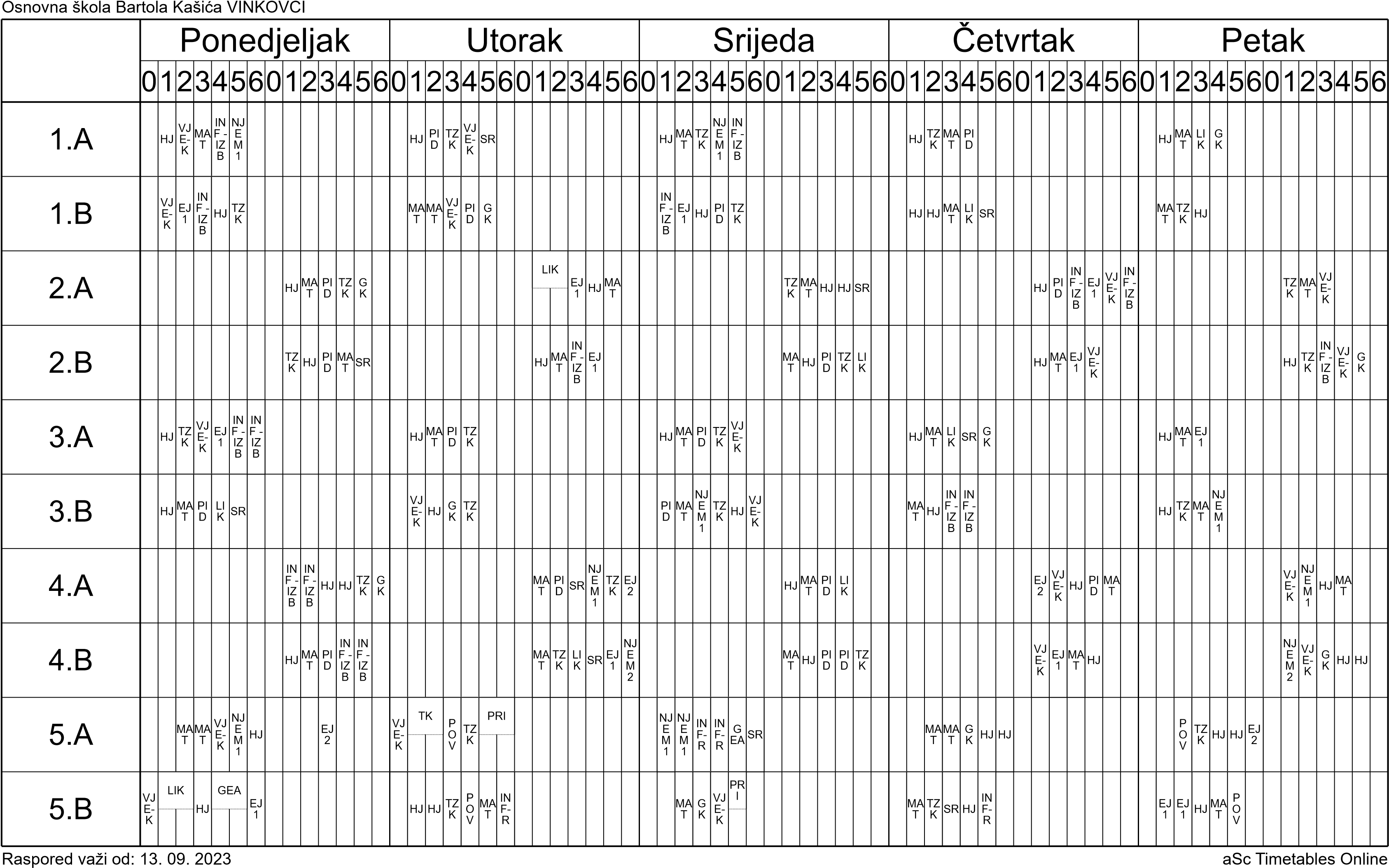 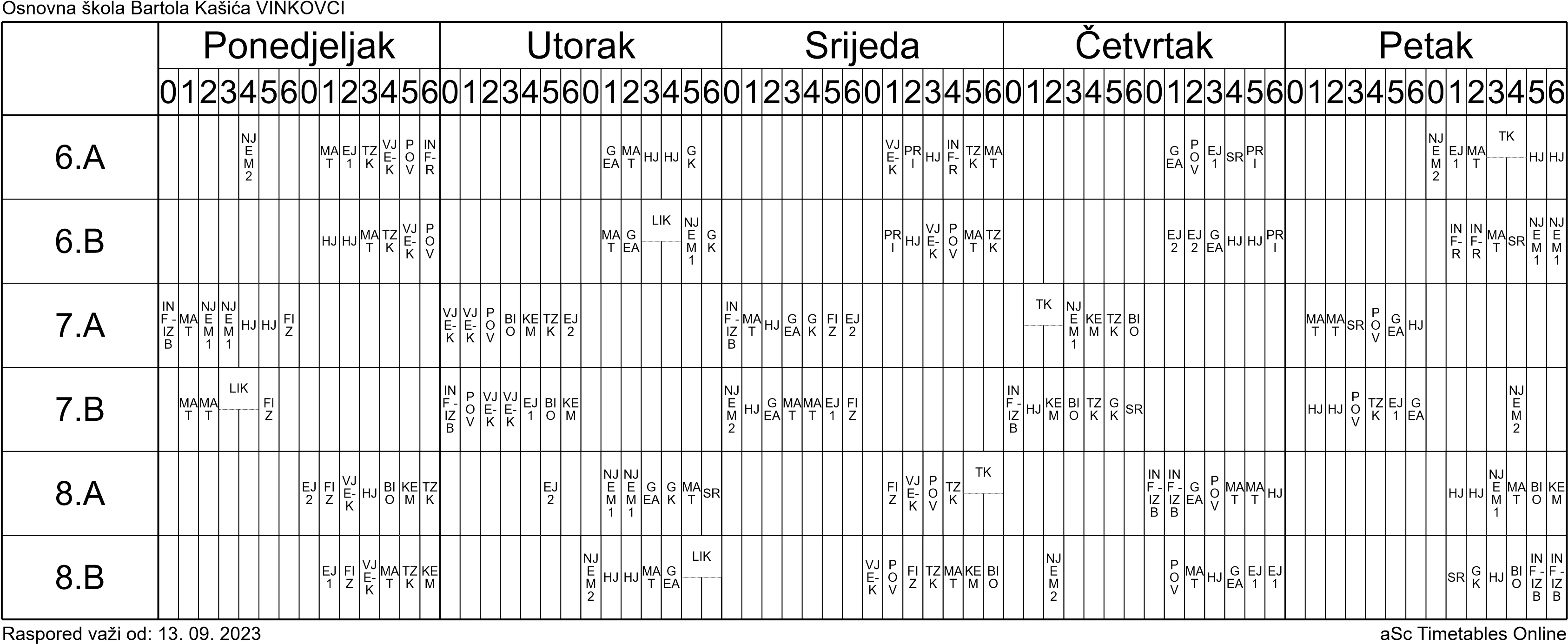 RASPORED 2 - PARNA SMJENA PRIJEPODNE, NEPARNA SMJENA POSLIJEPODNE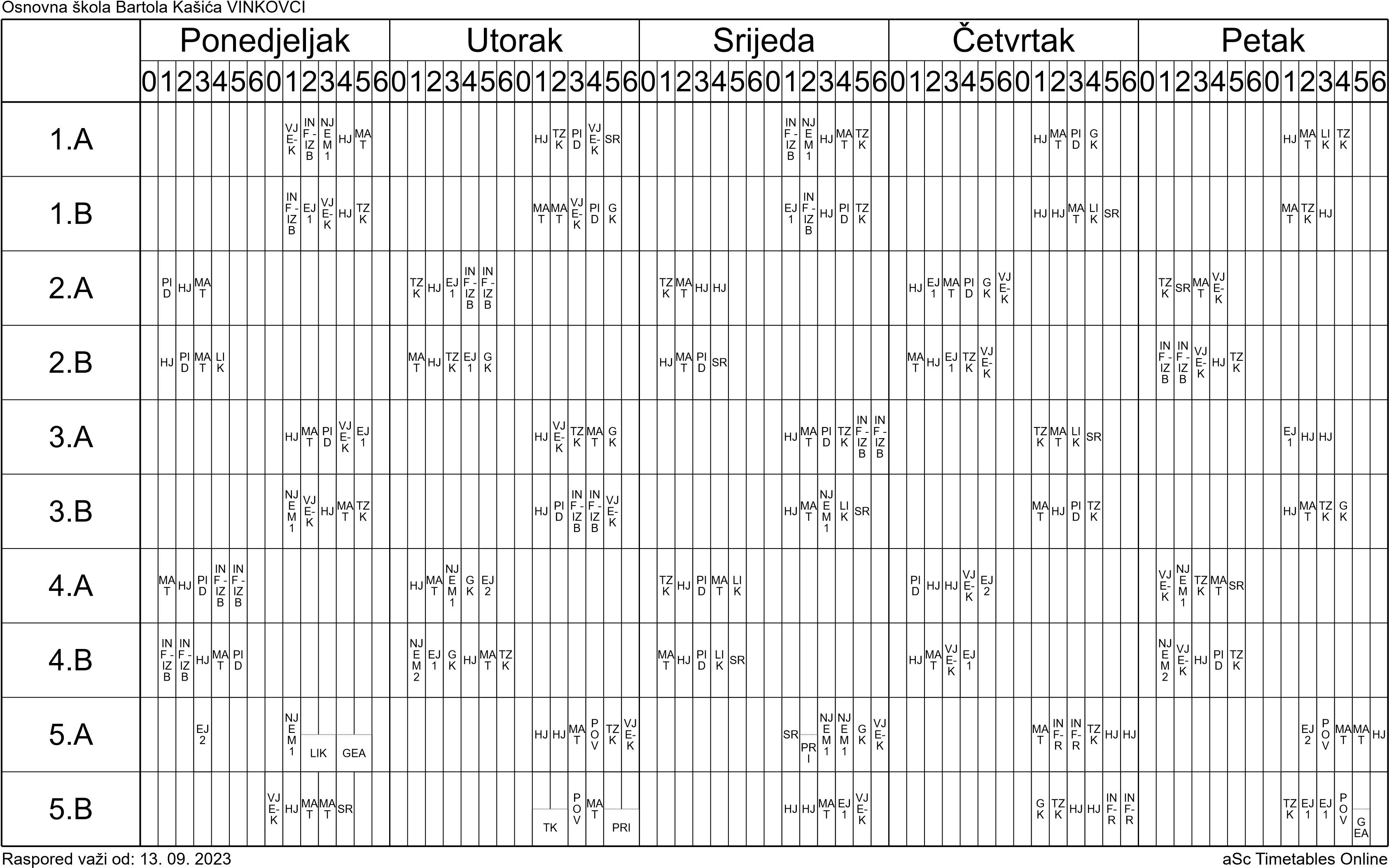 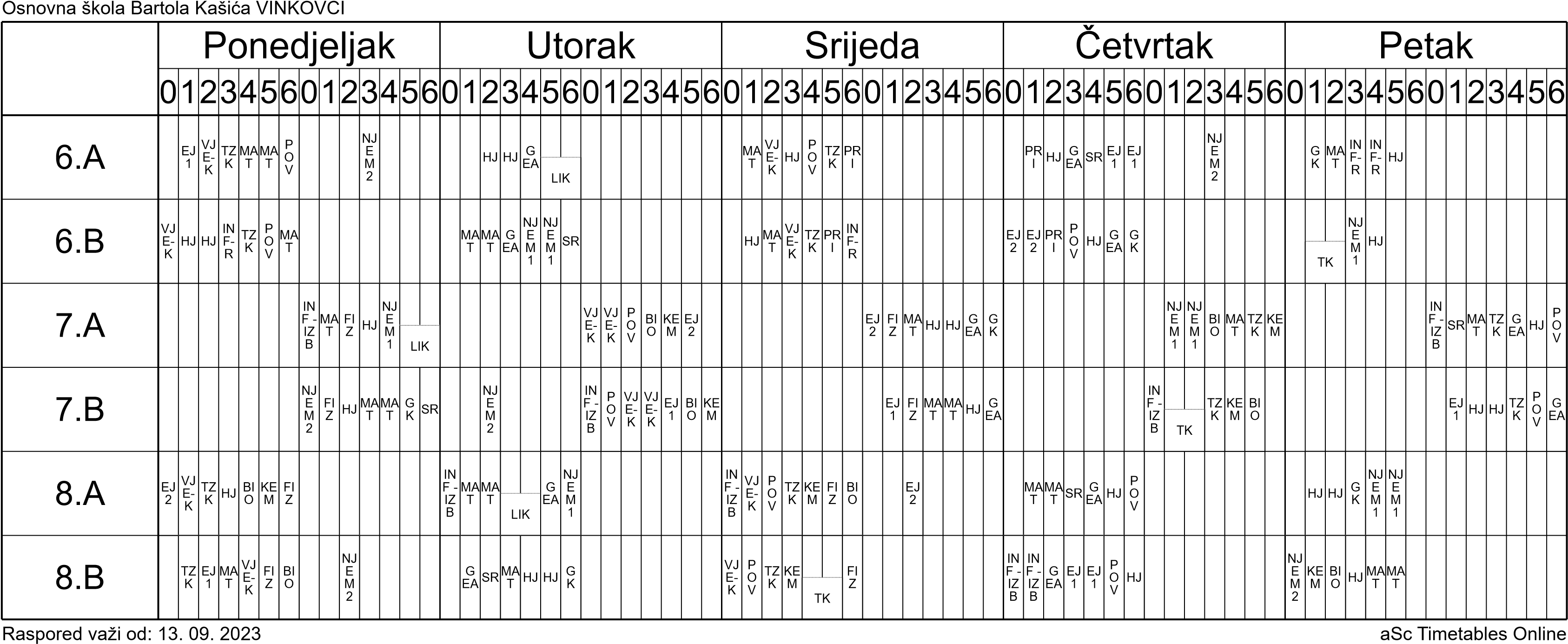 PODACI O UČENICIMA I BROJU RAZREDNIH ODJELA-PRIMJERENI OBLIK ŠKOLOVANJAZakon o odgoju i obrazovanju u osnovnoj i srednjoj školi (NN 87/08, 86/09, 92/10, 105/10, 90/11, 5/12, 16/12, 86/12, 126/12, 94/13, 152/14, 07/17, 68/18, 98/19, 64/20, 151/22), u daljnjem tekstu Zakon. Školska godina 2023./2024. N.K. (6.b razred) (NN 24/15) čl. 5. stavak 4. Pravilnika i iz skupine 7. stavak 1. (6.5., 3.1.3.) Orijentacijske liste ( redoviti program uz individualizirane postupke iz svih nastavnih predmeta). Pomoć pomoćnika u nastavi. S.T. (6.b razred) (NN 24/15) čl. 6. stavak 5. Pravilnika, redoviti program uz prilagodbu sadržaja i individualizirane postupke iz svih nastavnih predmeta. Teškoće iz skupine 3. podskupine 3.1.3., skupine 6 podskupine 6.5.i skupine 7. stavak 1. Orijentacijske liste. Pomoć pomoćnika u nastavi.  P. B. (8.b razred) (NN 24715) čl. 5 stavak 4. Pravilnika i iz skupine 7.stavak 3 Orijentacijske liste (redoviti program u redovitom razrednom odjelu uz primjenu individualiziranih postupaka iz svih nastavnih predmeta.)L. J. (4.a razred) (NN 24/15) čl. 6. stavak 5. Pravilnika i teškoće iz skupine 7. stavak 1. (5.1.,3.1.2.) Orijentacijske liste (redoviti program u redovitom razrednom odjelu uz primjenu individualiziranih postupaka iz nastavnih predmeta: hrvatski jezik, strani jezik, priroda i društvo, matematika i vjeronauk) iz ostalih nastavnih predmeta je redoviti program). J. P. (4.a razred) (NN 24/15) čl. 5. stavak. 4. Pravilnika i teškoće iz skupine 7.1. (skupina 3. podskupina 3.1.1. , 3.1.3.) Orijentacijske liste (redoviti program u redovitom razrednom odjelu uz primjenu individualiziranih postupaka iz nastavnih predmeta: hrvatski jezik, strani jezik, matematika, priroda i društvo, vjeronauk i informatika) .M. F. (3.a razred) (NN 24/15) čl. 5. stavak 4. Pravilnika i teškoće iz skupine 7. stavak 3. Orijentacijske liste (redoviti program u redovitom razrednom odjelu uz primjenu individualiziranih postupka iz nastavnih predmeta: hrvatski jezik, strani jezik/ engleski jezik, matematika, priroda i društvo). L. R. (3.b razred) (NN 24/15) čl. 6. stavak 5. Pravilnika i teškoće iz skupine 7. stavak 3. Orijentacijske liste (redoviti program u redovitom razrednom odjelu uz prilagodbu sadržaja i individualizirane postupke iz nastavnih predmeta: hrvatski jezik, strani jezik, matematika, priroda i društvo i informatika) i čl. 5. stavak 4. Pravilnika (redoviti program uz individualizirane postupke iz nastavnih predmeta: glazbena kultura, likovna kultura, tjelesna i zdravstvena kultura i vjeronauk). N. D. (2.a razred) (NN 24/15) čl. 6. stavak 5. Pravilnika i teškoće iz skupine 7. stavak 2. (3.1.3.) Orijentacijske liste (redoviti program u redovitom razrednom odjelu uz prilagodbu sadržaja i primjenu individualiziranih postupaka iz svih nastavnih predmeta osim likovne kulture, glazbene kulture i tjelesne i zdravstvene kulture). Pomoć pomoćnika u nastavi. K. M. (2.a razred) (NN 24/15) čl. 6. stavak 5. Pravilnika i teškoće iz skupine 7. stavak 2. (3.1.3.) Orijentacijske liste (redoviti program u redovitom razrednom odjelu uz prilagodbu sadržaja i primjenu individualiziranih postupaka iz svih nastavnih predmeta osim likovne kulture, glazbene kulture i tjelesne i zdravstvene kulture). I. D. (1.b razred) (NN 24/15) čl. 6. stavak 5. Pravilnika i teškoće iz skupine 7. stavak 2. (3.1.3.) Orijentacijske liste (redoviti program u redovitom razrednom odjelu uz prilagodbu sadržaja i primjenu individualiziranih postupaka iz svih nastavnih predmeta osim likovne kulture, glazbene kulture, tjelesne i zdravstvene kulture). Pomoć pomoćnika u nastavi.   Asistenti (pomoćnici) u nastaviPomoćnik u nastavi je osoba koja pruža neposrednu potporu učeniku s teškoćama u razvoju tijekom odgojno-obrazovnog procesa u zadacima koji zahtijevaju komunikacijsku, senzornu i motoričku aktivnost učenika, u kretanju, pri uzimanju hrane i pića, u obavljanju higijenskih potreba, u svakidašnjim nastavnim, izvannastavnim i izvanučioničkim aktivnostima.Poslovi pomoćnika u nastavi su:pomoć u komunikaciji i socijalnoj uključenosti,pomoć u kretanju,pomoć pri uzimanju hrane i pića,pomoć u obavljanju higijenskih potreba,pomoć u obavljanju školskih aktivnosti i zadataka, suradnja s učiteljima/nastavnicima te vršnjacima učenika u razredute poslovi specifični za funkcioniranje pojedinih učenika ili skupine učenika.U ovoj školskoj 2023/2024. godini, imamo četiri pomoćnice u nastavi-po jednu u 1. B, 2. A i dvije u 6. B.Koordinatorica za rad s pomoćnicima u nastavi: Đurđica Resli, stručna suradnica pedagoginja.3.5. GODIŠNJI KALENDAR RADANastavna godina počinje 4. rujna 2023. godine, a završava 21.lipnja 2024. godine.Prvo polugodište traje od 4. rujna 2023. godine do 22. prosinca 2023. godine. Drugo polugodište traje od 8. siječnja 2024. godine do 21. lipnja 2024. godine.Jesenski odmor za učenike počinje 30. listopada 2023. godine i traje do 1. studenoga 2023. godine, s tim da nastava počinje 2. studenoga 2023. godine.	Prvi dio zimskog odmora počinje 24. prosinca 2023.godine i traje do 5. siječnja 2024. godine s tim da nastava počinje 8. siječnja 2024. godine.	Drugi dio zimskog odmora počinje 19. veljače 2024. godine i traje do 23. veljače 2024. godine s tim da nastava počinje 26. veljače 2024. godine.	Proljetni odmor za učenike počinje 28. ožujka 2024. godine i traje do 5. travnja 2024. godine s tim da nastava počinje 8. travnja 2024. godine.Nenastavni dani  u školskoj godini 2023./2024.15. rujna 2023. g.- Vinkovačke jeseni21. prosinca 2023. g- Ususret Božiću - priredba i sajam zadrugeOžujak/Travanj 2024. dva dana za nacionalno vanjsko vrjednovanje (u suradnji s NCVVO)31. svibnja 2024. g. stručno usavršavanje učitelja-terenska7. lipnja 2024. g. Dan škole, tema Tradicija i suvremenst (sajam/priredba/projektni dan)Neradni dani, blagdani i praznici u Republici Hrvatskoj:1. studenoga 2023.  Svi sveti18. studenoga 2023. Dan sjećanja na žrtve Domovinskog rata i dan sjećanja na žrtve Vukovara i Škabrnje (subota)25. prosinca 2023. Božić26. prosinca 2023. Sveti Stjepan1. siječnja 2024. Nova godina6. siječnja 2024. Sveta tri kralja (subota)31. ožujak 2024. Uskrs (nedjelja)1. travnja 2024. Uskrsni ponedjeljak1. svibnja 2024. Međunarodni praznik rada30. svibnja 2024. Dan državnosti30. svibnja 2024. Tijelovo22. lipnja 2024. Dan antifašističke borbe u RH (subota)5. kolovoza 2024. Dan pobjede i domovinske zahvalnosti15. kolovoza 2024. Uznesenje BDM-Velika GospaUpisi u prvi razred održat će se u lipnju 2024. u skladu s propisima dobivenim od nadležnog Upravnog odjela za obrazovanje Vukovarsko-srijemske županije.Dopunski rad za učenike koji na kraju nastavne godine imaju jednu ili dvije negativne ocjene, organizirat će se u razdoblju od 27. lipnja 2024., u skladu s ostalim obvezama u školi koje su vezane uz kraj nastavne godine.Popravni ispit održat će se u jedinstvenom roku 23. i 24. kolovoza 2024.GODIŠNJI FOND SATI 4.1. REDOVNA NASTAVA4.2.  PLAN IZBORNE NASTAVE4.3. PLAN DODATNE NASTAVE (RAD S DAROVITIM UČENICIMA) 4.4. PLAN DOPUNSKE NASTAVE4.5. PLAN IZVANNASTAVNIH AKTIVNOSTI, UČENIČKIH DRUŠTAVA, DRUŽINA I SEKCIJAVoditeljica učeničke zadruga Perunika: Marija ŽagarSekcije zadruga: Čitajmo, stvarajmo, reciklirajmo-I. Babić, ; Biblijska skupina 2. i 4. r -M. Lovrić., Kreativna radionica- M. Ivačić, Likovna skupina (PN)- I. Zulumović, Kreativci-A, Rončević, Vrtlari-N. Jurišić, 4.6. PLAN IZVANUČIONIČKE NASTAVEVRIJEME                                 SADRŽAJ RADA                                 NOSIOCI ZADATKA IX. mj.                   1. Hrvatski olimpijski dan                                          svi učitelji2. Posjet vrtiću „Bezgrešno srce Marijino“              učitelji I. razreda3. Banja jezero                                                           učitelji III. razreda4. Gradski muzej                                                       učitelji III., IV. razredaX. mj.                    1. Raskrižje, tržnica, Sopot, voćnjak		         učitelji I. razreda2. Sopot, kazalište                                                     učitelji III. razreda3. Izlet u Zagreb                                                        učitelji IV. razreda4. Gradska knjižnica                                              T.Perić, učiteljice5. Domovinski odgoj - Vukovar                                razrednici VIII. raz.                                                                                  I. Spajić                 XI. mj.                   1. Gradsko groblje, kazalište                                	učitelji I.-IV. razreda učitelji III. razreda2. Posjet Vukovaru                                                   	      XII. mj.                 1. Posjet crkvi „Bezgrešnog srca Marijina“           	učitelji I. razreda,učitelji III. razreda2. Gradsko groblje, muzej                                        3. Posjet kazalištu                                                     D. Budimir,  K. Liović4. Advent u Vinkovcima   -ukrašavanje jelke na gradskom trgu                           SVI – Likovna grupa,                                                              i u našem mjesnom odboru                                       zadruga “Perunika”I. mj.                     1. Osijek i Vinkovci  - klizanje                                  učitelji I. – V.raz.II. mj.                    1. U školi - pokladna povorka                                  učitelji I.-IV razred2. Dilj, Spačva                                                           učitelji III. razreda3. Obilazak gradskih spomenika kulturne baštine     Likovna k. Povijest 4. Gradska knjižnica - susret s piscem                       D. Budimir, 									           K. Liović III. mj.                     1. Sopot, obalama Bosuta, Lenije                              učitelji I. i II.raz.2. Vukovar, Ilok                                                          učitelji III. razreda3. Posjet jezeru „Banja“                                             G. Maršić    - ekološka akcijaVI. mj.                      1. Rimski dani                                                                    svi	4.7. PLAN INTEGRIRANE NASTAVE4.8 UKLJUČENOST UČENIKA U IZVANŠKOLSKE AKTIVNOSTI5. PLANOVI RADA RAVNATELJA, ODGOJNO-OBRAZOVNIH I OSTALIH DJELATNIKA ŠKOLE5.1 PLAN RADA RAVNATELJA 5.2. PLAN RADA STRUČNOG SURADNIKA - PEDAGOGACILJ: Unaprjeđivanje svih sastavnica odgojno-obrazovnog rada u školi. Posebno unapređivanje rada škole u skladu s potrebama gospodarstva i društva. ULOGA :	potiče usvajanje vrijednosti, stavova i navika koje omogućuje cjelovit razvoj osobnosti učenika   uvodi i prati inovacije u svim sastavnicama odgojno-obrazovnog procesa	istražuje potrebe za kvalitetnijom organizacijom odgojno-obrazovnog procesa	istražuje potrebe za kvalitetnijom organizacijom odgojno-obrazovnog rada   radi na povezivanju škole i roditelja i lokalne zajednice   provodi vrednovanje i samovrednovanje rada SADRŽAJ RADA PO PODRUČJIMA:1.  Pripremanje odgojno – obrazovnog rada2.  Sudjelovanje u odgojno – obrazovnom procesu3.  Vrednovanje školskog rada i razvojno – istraživački rad4.  Stručno usavršavanje5.  Informacijsko – dokumentacijska djelatnostSadržaj rada                                                                                                  Vrijeme realizacijePodručje: 1. Pripremanje odgojno - obrazovnog rada- Proučavanje nastavnog plana i programa za osnovnu školu – GIK ( MZO)     VIII.- Suradnja s ravnateljem i učiteljima u pripremi odgojno – obrazovnog rada   VIII, IX Suradnja pri izradi rasporeda sati                                                                          IX-Planiranje vođenja i praćenja ostvarenosti ciljeva i zadaća nastave te                 IX-VIsudjelovanje u radu-Formiranje školskih timova – imenovanje članova ( ravnatelj, pedagog,           VIIIinformatičar, voditelji školskih stručnih vijeća ) Razvojni plan škole-Sudjelovanje u timskom planiranju i programiranju    pri izradi godišnjeg plana                                                                         VIII, IX    pri izradi mjesečnih planova                                                                    VIII-VI-Sudjelovanje u izradi plana i programa rada za pripravnike                                 IX-Planiranje stručnog usavršavanja - individualno                                                   IX                                          - kolektivno-Pomoć učiteljima pri planiranju stručnog usavršavanja ( izbor tema i literature )  IXPodručje: 2. Sudjelovanje u odgojno – obrazovnom procesu (ostvarivanje školskog programa)-Suradnja s učiteljima ( stručno – metodička podrška )                                            IX-VI-Sudjelovanje i razvoj partnerstva s učiteljima u izvedbi nastave                             IX-VI-Pomoć pri provođenju evaluacije nastavnog plana i programa                                VI-Suradnja s roditeljima pri uključivanju u odgojno-obrazovni proces                       IX-VIzajednički roditeljski za roditelje 1. razreda (Početak školovanja)         IXzajednički roditeljski za roditelje 5.razred ( Prijelaz  u peti  razred)          								   Xzajednički roditeljski za roditelje 8. razreda ( Profesionalno informiranje, Ovisnosti, Internet )                                         IX  V* održavanje roditeljskih sastanaka prema potrebi (novi razrednici)	   IX-VI-Sudjelovanje u osmišljavanju i provedbi integrirane nastave i projektne                  IX-VInastave-Poboljšanje školske komunikacije i ozračja u školi 		                          IX-VI-Vođenje izvannastavne aktivnosti – Dječji forum „Sunce”/Briga o djeci                 IX-VI- Organizacija Vijeća učenika i Gospodarenje otpadom (eko) 			    IX-VI- Pomoć u radu i praćenje rada pripravnika u školi                                                     IX-VI- Praćenje rada pomoćnika u nastavi. 						   IX-VIPodručje: 3. Vrednovanje školskog rada i razvojno – istraživački rad-Rad u školskim i nastavnim projektima                                                                       IX-VI( informiranje, odabir tema, izrada projekta )-Dan škole Tradicija i suvremenost    		                                          7.VI.2024.-Integrirana nastava:Međunarodni dan pismenost                                                                   8.IX.2023Hrvatski olimpijski dan		                                                       11.IX.2023.Vinkovačke jeseni                                                                                  15.IX.2023.Dječji tjedan							                  2.-6.X.2023.Međunarodni dan borbe protiv nasilja nad ženama                                       XI.2023.Dan kruha-Dan zahvalnosti za plodove zemlje (škola)                              12.X.2023.Dan jabuka                                                                                                  20.X.2023.Svjetski dan voda                                                                                        22.III.2024Sajam zdravlja                                                                                   	IV.2024.                                                                                                                                           Dan Europe							                          9.V.2024.Svjetski dan sporta  (29.05.)						29.V.2024.Dan Hrvatskog Sabora – Dan državnosti 				 	30.V.2024.Svjetski dan nepušenja 			                                               31.V.2024.Dan škole                                                                                                   7.VI.2024.-Poticanje i praćenje primjene vrsta, oblika i metoda suvremenog                               IX-VIodgojno-obrazovnog rada-Izvješća o radu u šk. god. 2023./2024.                                                                         VI-Statistika ( tabele )                                                                                                        IX-VIPodručje: 4. Stručno usavršavanje-Koordinacija programa stručnog usavršavanja                                                             IX-VI-Na UV, RV i ŠSV organizacija i ostvarenje tema:                                                       IX-VIPravilnik o načinim, postupcima i elementima vrednovanja učenika u osnovnoj i srednjoj školi NN 82/19., NN /21.   					                VIII, IX Kriteriji i mjerila ocjenjivanja (NN br.96/2009.) 				    VIII, IXIzricanje pedagoških mjera prema Zakonu o odgoju i obrazovanju u osnovnoj i srednjoj  školi (čl.84) NN 87/08, 86/09, 92/10, 105/10, 90/11, 5/12, 16/12, 86/12, 94/13, 152/14, 7/17, 68/18.		 					     IXPravilnik o kriterijima za izricanje pedagoških mjera, MZO, 2015.	     IXOdgojni i socijalizirajući sadržaji u nastavi pojedinih predmeta		IX -VI	Izvanučionička nastava ( terenska )						     IVRad u skupinama (suvremeni oblik rada)					     IX-VIVrednovanje 									     IX-VIKorelacija i integracija u nastavi 						     IX, VI-Praćenje ostvarenosti programa stručnog usavršavanja                                              IX-VI-Osobno stručno usavršavanje                                                                                      IX-VIPodručje: 5. Informacijsko – dokumentacijska djelatnost-Sudjelovanje u informatizaciji škole 						    IX-VI-Praćenje i upoznavanje učitelja s novijom pedagoško/psihološkom                          IX-VIliteraturom i periodikom-Dokumentacija                   ( audio, video, računalni zapisi, mape )                           IX-VI- izrada prezentacija u Power Point-u- dopisi o događanjima u školi - za medije ( tisak, radio, VTV i sl. )		    IX-VI5.3. PLAN RADA STRUČNOG SUTRDANIKA KNJIŽNIČARAStruktura radnog vremena školskog knjižničara, u okviru 40-satnog radnog vremena, izrađena je na temelju Zakona o OŠ, Pravilnika o tjednim radnim obvezama učitelja i str. suradnika (NN 34/2014) i Naputka o obvezama, programu i normativu rada stručnog suradnika knjižničara u osnovnoj i srednjoj školi Ministarstva prosvjete i športa, od 17.12.1996.g., a definira: šestsatni dnevni rad u školi (sat po 60 min.), od čega 25 sati obavljaju poslove neposrednog pedagoškog rada 30 sati tjedno (6 sati dnevno) neposrednog odgojno-obrazovnog i stručnog knjižnično-informacijskog rada u knjižnici i 10 sati tjedno (2 sata dnevno) za kulturnu i javnu djelatnost i stručno usavršavanje. Školski knjižničar samostalno izrađuje program rada poštujući omjere: 60% odgojno-obrazovna djelatnost i 40% stručno-knjižnična, kulturna i javna djelatnost i stručno usavršavanje. SADRŽAJ I NAČIN RADA ODGOJNO-OBRAZOVNA DJELATNOST (25 sati tjedno; 888 + 133 + 89 = 1110 sati godišnje)PLANIRANJE ZA OSTVARIVANJE GODIŠNJEG PLANA I PROGRAMA RADA ŠKOLE (2 sata tjedno = 89 sati godišnje): PLANIRANJE I PROGRAMIRANJE RADA ŠKOLSKOG KNJIŽNIČARA : Godišnji plan i program rada školskog knjižničara, Mjesečni plan i program rada školskog knjižničara, Plan i program individualnog stručnog usavršavanja, Program knjižničnog obrazovanja učenikaSUDJELOVANJE U PLANIRANJU, PRIPREMANJU I OSTVARIVANJU TE VREDNOVANJU ODGOJNO-OBRAZOVNOG PROCESA: Sudjelovanje u izradbi Godišnjeg plana i programa rada škole i Školskog kurikuluma, u planiranju izvannastavnih aktivnosti, projekata te terenske nastave, izvanučioničke i integrirane nastave, suradnja na utvrđivanju odgojno-obrazovnih potreba učenika, škole i okruženja, analiza i vrednovanje ostvarivanja odgojno-obrazovnog procesaODGOJNO-OBRAZOVNI RAD (23 sata tjedno; 888 + 133 sata godišnje)NEPOSREDNI RAD S UČENICIMA (20 sati tjedno = 888 sati godišnje): individualni rad s učenicima: posudba i korištenje knjižnične građe, istraživački rad, neposredna pedagoška pomoć i savjetodavni rad s učenicima pri izboru građe u knjižnici i rad na izvorima informacija, grupni rad: organizirana i sistematska edukacija korisnika, nastava u knjižnici (program knjižničnog obrazovanja), timska nastava, terenska nastava, radionicesudjelovanje u međuškolskim, županijskim, državnim i regionalnim projektima, poticanje razvoja čitalačke kulture i osposobljavanje korisnika za intelektualnu proradu izvora i kritičkog mišljenja tj. informacijske pismenosti,izvannastavne aktivnosti („Mali knjižničari“ i „Čitateljski klub“)SURADNJA S UČITELJIMA, STRUČNIM SURADNICIMA I  RAVNATELJICOM TE OSTALIM OSOBLJEM ŠKOLE (3 sata tjedno = 133 sata): posebna suradnja s ravnateljicom i računovođom zbog financijskog plana, nabave opreme i fonda knjižnice te izrada godišnjeg izvješća na kraju kalendarske godine, SUDJELOVANJE U RADU STRUČNIH TIJELA I U POVJERENSTVIMA (Učiteljsko vijeće, Razredna vijeća, Školski tim za kvalitetu, povjerenstvo za provođenje natječaja…)UNAPREĐIVANJE ODGOJNO-OBRAZOVNOG RADA (sudjelovanje u školskim projektima, u organizaciji radionica, analiza odgojno – obrazovnih postignuća i prijedlozi za poboljšanjeSTRUČNO-KNJIŽNIČNA I INFORMACIJSKO-REFERALNA DJELATNOST (5 sati tjedno; 222 sata godišnje)organizacija i vođenje rada u knjižnici i čitaonici, organizacijsko-administrativni poslovi (praćenje dnevne statistike i Dnevnika rada)                           izrada izvješća o radu, stanju fonda i statističkih pregleda o korištenju građe („Online Sustav jedinstvenog elektroničkog prikupljanja statističkih podataka o poslovanju knjižnica”)nabava knjiga, znanstveno-stručnih časopisa, zabavnih časopisa, multimedijskih izvora znanja i druge literature, praćenje izdavačke djelatnosti stručni rad u knjižnici (knjižnično poslovanje – izrada kataloga, klasifikacija, signiranje, inventarizacija u knjižničnom Metel win programu (informatizacija knjižnice), tehnička obrada i zaštita knjigarevizija, otpis i procjenjivanje fonda sudjelovanje u formiranju multimedijskoga središta škole kroz opremanje stručnom literaturom, drugim izvorima znanja i odgovarajućom odgojno-obrazovnom tehnikomKULTURNA I JAVNA DJELATNOST TE OSTALI POSLOVI (4 sata + 2 sata tjedno; 177 + 89 sati = 266 godišnje)KULTURNA DJELATNOST (4 sata tjedno = 177 sati): Suradnja i pomoć u planiranju i provođenju kulturne i javne djelatnosti školeOrganiziranje, planiranje, pripremanje i provođenje kulturnih manifestacija u knjižnici (promocije knjiga, književni susreti, obilježavanje obljetnica značajnih događaja i osoba, kvizovi znanja, tematskih izložbi, predstava, tribina, sudjelovanje u estetsko-ekološkom uređivanju prostora knjižnice i škole)SURADNJA S DRUGIM USTANOVAMA (2 sata tjedno = 89 sati): Suradnja s Matičnom službom i drugim knjižnicama i institucijama (Gradska knjižnica i čitaonica Vinkovci, NSK, AZOO) Suradnja i posjet knjižnicama, izložbama, muzejima, kazalištima i drugim kulturnim ustanovama i institucijama u gradu (lokalna zajednica) Obilazak knjižara, nakladnika, antikvarijata, sajmova knjigaSuradnja s medijimaSTRUČNO USAVRŠAVANJE (4 sata tjedno; 178 sati godišnje)Individualno stručno usavršavanjeKolektivno usavršavanje u ustanovi (stručna vijeća)                                          Skupno stručno usavršavanje (sudjelovanje na seminarima i savjetovanjima za školske knjižničare i odgojno-obrazovnih djelatnika): Županijsko stručno vijeće, Proljetna škola školskih knjižničara, CSSU (Centar za stručno usavršavanje), NSK, Matična služba Gradske knjižnice i čitaonice Vinkovci)Edukacija i usavršavanje u primjeni računalnog programa Metel winSuradnja s Gradskom knjižnicom i čitaonicom Vinkovci i Matičnom službom, NSK, AZOO te ostalim knjižnicama i ustanovama5.4 PLAN RADA TAJNIKA- Normativno-pravni poslovi- Izrada prijedloga normativnih akata ili izrada po prijedlogu- Izmjene i dopune normativnih akata- Praćenje zakonskih propisa- Izrada ugovora o radu, odluka, rješenja- Personalno-kadrovski poslovi       - objavljivanje natječaja-oglasa       - prijava potrebe za radnicima       - realizacija natječaja-izvješća kandidatima- Vođenje matične knjige radnika i personalnih dosjea- Izvješće Hrvatskom zavodu za zapošljavanje, prijava radnika Hrvatskom zavodu za mirovinsko osiguranje, Hrvatskom zavodu za zdravstveno osiguranje, te Ministarstvu znanosti i obrazovanja, suradnja s Prosvjetnom inspekcijom- Sudjelovanje na sjednicama Školskog odbora, vođenje zapisnika- Suradnja s ravnateljicom, voditeljicom računovodstva, stručnim suradnikom pedagogom, predsjednicom Školskog odbora- Suradnja s roditeljima i učenicima- Rad sa strankama- Prijepisi ocjena, izdavanje učeničkih potvrda5.5. PLAN RADA RAČUNOVODSTVAFINANCIJSKO-RAČUNOVODSTVENIPOSLOVI VODITELJ RAČUNOVODSTVA-organiziranje i vođenje računovodstvenih i knjigovodstvenih poslova škole-izrada prijedloga financijskog plana i izvršenja financijskog plana-vođenje poslovnih knjiga u skladu s propisima-kontrola obračuna i isplata putnih naloga-sastavljanje godišnjih i periodičnih financijskih i statističkih izvještaja-priprema operativnih izvješća i analiza za školski odbor i ravnatelja škole te za osnivača-priprema za godišnji popis imovine, obveza i potraživanja i knjiženje istog-suradnja s MZO i osnivačem-usklađivanje stanja s poslovnim partnerima-obračun i isplata plaća i naknada-obračun i isplata po ugovorima o djelu-evidencija i izrada ulaznih i izlaznih faktura-dodatni poslovi koji proizlaze iz programa, projekata i aktivnosti koji se financiraju iz proračuna jedinica lokalne i područne samouprave i proračuna EU:-vrijeme užine-shema školskog voća i mliječnih proizvoda-pomoćnici u nastavi-medni dan-prehrana učenika-Projekt Erasmus+-poslovi vezano uz nabavu, knjiženje i inventuru besplatnih udžbenika svim učenicima škole-unos podataka u program lokalne riznice-drugi poslovi koji proizlaze iz godišnjeg plana i programa rada škole i drugih propisa-svi navedeni poslovi obavljaju se tijekom godine prema zadanim rokovima koje su utvrdile različite institucije, ministarstva i upravni odjeli jedinica lokalne samouprave, MZO-a i dr.5.6. PLAN RADA OSTALIH DJELATNIKA ŠKOLEPOSLOVI NA ODRŽAVANJU:SPREMAČICEČišćenje prostora školske zgrade-brisanje prašine u učionicama, suho i mokro čišćenje svih prostora u školi-održavanje učionica (suho čišćenje podova, brisanje stolova, pražnjenje kanti za otpatke)-pranje prozora i brisanje stolarije-čišćenje sanitarnih čvorova (pomesti i oprati podove, isprazniti kante za otpatke, oprati i dezinficirati sanitarni čvor)-vođenje i evidencija o potrebnom materijalu za čišćenje i održavanje-uređenje vanjskih površina (održavanje čistoće glavnog i dvorišnog ulaza u školu, uređenje cvijetnjaka, čišćenje staze, kupljenje lišća)-čišćenje snijegab) Čišćenje prostora školske dvorane-mokro čišćenje poda igrališta u dvorani (Parketa)- održavanje čistoće sptrava-pranje prozora i stolarije-suho i mokro čišćenje svih hodnika, svlačionica, sanitarnih čvorova, kabineta učitelja TZK i ulaza u sportsku dvoranu te malu dvoranuc) Pomoć učenicima i učiteljima-prema potrebid) Poslovi dostave- dostavljanje poziva i poštee) Ostali poslovi-dežurtsvo na ulazu u školu i vođenje evidencije o posjetama u školi-obavijest domaru i tajnici o uočenim oštećenjimaDOMARuređenje školskog okoliša-košenje trave-uređenje sposrtskih terena i školskog dvorišta-čišćenje snijega-održavanje drveća-čuvanje i održavanje školske imovineB) Poslovi čuvanja i održavanja instalacija- vodovodne instalacije-instalacije grijanja-protupožarne instalacijeC) Briga o sustavu centralnog grijanja    - pregled i briga ispravnosti kompletnih instalacija centralnog grijanja    -korištenje prema propisima uz stalnu kontrolu    -održavanje čistoće kotlovniceD)Popravak i održavanje   - stolarija, nastavna sredstav i pomogala, bojenje namještaja i vanjskih prostora  -ličenje prostorija  - održavanje sanitarnih čvorova    -popravak keramikeE) Nabavka materijala i uskaldištenje   -nabavka potrebnoih alata i održavanje istog   -uskladištenje materijala i sredstava koja s ene koriste i održavanje skladištaF) Poslovi u dvorani -održavanje čitoće zidova i i stropa u školskoj dvoraniG) Ostali poslovi  - koji s ene mogu predvidjeti   -neplanirani polsovi po nalogu ravnateljice i tajnice   -obavjštevanje ravnateljice i tajnice o nastalim štetama i kvarovima   -dežurtsvo u školi prema potrebi  -poslovi koji s eobavljaju dnevno, tjedno, sezonski i prema potrebi-  rukovodi i brine o radu kotlovnica i drugih uređaja grijanja,-  popravke , poslovi vezani za održavanje objekta škole , dvorane i okoliša,- održava prilaz i ulaz u školu ,- drugi poslovi koji proizlaze iz godišnjeg plana i programa rada škole.    6. OSTALI PLANOVI VAŽNI ZA ODGOJNO- OBRAZOVNI PROCES6.1 PLAN ORGANIZACIJE KULTURNIH DJELATNOSTI ŠKOLE6.2 PLAN UREĐENJA PANOA u školskoj godini 2023./2024.Tijekom cijele godine vjeroučiteljice uređuju panoe kod kuhinje i prvi s desne strane na maloj strani.Pano pored učionice 1. a razreda uređuje Ksenija Nanaši s likovnom skupinom tijekom cijele godine.Predmetna nastava - veliki panoi: Ivana ZULUMOVIĆ i učenici (vizualni identitet)6.3. PLAN POSJETA NASTAVI 2023./2024.Napomena: plan se može mijenjati tijekom godine.6.4. PLAN RADA ZAJENIČKIH  RODITELJSKIH SASTANAKAMJESEC                 SADRŽAJ RADA                                                       IZVRŠITELJIX.        Specifičnosti i informacije o radu u prvom razredu                     ravnatelj,    pedagog, učeitelji  Razvojni plan škole: Suradnja roditelja i djece s učiteljima te međunarodni projekti                                                        ravnatelj, pedagog                  Promjene na prijelazu iz četvrtog u peti  razred                          razrednici 5.a, 5.b                 Novi razrednik i obveze učenika osmih razreda                          ravnatelj,pedagog 	     Novi razrednik/ca 5.b i 8.a 			                      ravnatelj, pedagog,  								razrednici X.                  Prava djeteta i obveze (međupredmetna tema)                  ravnatelj, pedagog Briga o zdravlju                                                                   liječnik (područje zdravstvenog odgoja) Dan sigurnijeg interneta (ŠPP)                    škola, MUP,Centar za s.s.                                                                        V.	Profesionalno informiranje – VIII. razredi                        ravnatelj pedagog razrednici 8.ab	Prevencija ovisnosti/ (ŠPP)	Mjesec borbe protiv ovisnosti 	MUP/š6.5. 6.5. PLAN BRIGE ŠKOLE ZA ZDRAVSTVENO-SOCIJALNU I EKOLOŠKU ZAŠTITU UČENIKA6.5.1 PROGRAM SPECIFIČNIH I PREVENTIVNIH MJERA ZDRAVSTVENE ZAŠTITE UČENIKA1.   Sistematski pregledi:-    Prije upisa u I. razred-    U V. razredu osnovne školeObvezno dio sistematskog pregleda u osnovnoj školi je razgovor s razrednikom oškolskom uspjehu, ponašanju i prilagodbi učenika.2.   Kontrolni pregledi:	- nakon sistematskih pregleda prema medicinskoj indikaciji3.   Namjenski pregledi:     Pregled za profesionalnu orijentaciju u VIII. raz.-    Na zahtjev prema situaciji (sportaši i sl.)4.   Screeninzi:-    poremećaj vida na boje za učenike III. razreda-    deformacija kralježnice i tjelesna visina za učenike VI. razreda-    poremećej  sluha za učenike VII. razredaKALENDAR CIJEPLJENJA:DOB                         BOLESTI PROTIV KOJIH SE CIJEPI I. raz.                               dječja paraliza,difterija, tetenusVI. raz.                                              hepatitis B VII. raz.                                             tuberkulozaVIII. raz.                            dječja paraliza, difterija, tetanus ,HP6.5.2. EKOLOŠKA  ZAŠTITASADRŽAJ: UREĐENJE ŠKOLSKOG OKOLIŠA I SPORTSKIH TERENAVRIJEME: IX, X, XI, III, IV I V mj. BR.UČENIKA: 20NOSITELJ AKTIVNOSTI: vrtlari, biolozi SADRŽAJ: Sadnja cvijeća, priprema travnjaka, sadnja drveća i njihovo održavanje, čišćenje snijega.VRIJEME: tijekom godineBR. UČENIKA: članovi skupina6.5.3. PLAN PODMLATKA CRVENOG KRIŽANOSITELJ AKTIVNOSTI: Marija Žagar i učenici SADRŽAJ: Godišnja skupština, UNICEF-ove humanitarne akcije i akcije Crvenog križa HrvatskeVRIJEME: tijekom godineBR.UČENIKA: 10SADRŽAJ:  Natjecanje u  pružanju prve pomoći (praktičan rad)VRIJEME: tijekom godineNAPOMENA: Organizirat ćemo akciju prema ukazanim potrebama. Sudjelovanje nanatjecanjima.6.5.4. PLAN DJEČJEG FORUMA ZA PRAVA DJETETA MIR I SURADNJU - BRIGA O DJECINOSITELJ AKTIVNOSTI: Đurđica Resli  SADRŽAJ: Ostvarivanje prava djeteta VRIJEME: tijekom godineBR. UČENIKA: 5 - 106.5. 5 GOSPODARENJE OTPADOMNOSITELJ AKTIVNOSTI: Đurđica Resli SADRŽAJ: projekt „Eko-edukacija” u kurikulumu škole VRIJEME: tijekom godine  BR.  UČENIKA: učenici od I.-VI. razred6.5.6.  PLAN PROFESIONALNOG INFORMIRANJA I USMJERAVANJA6.6. VREMENIK PRIMANJA ZA RODITELJEUčiteljice razredne nastave:1.a razred: Ksenija Nanaši (R1 – utorak 4. sat (prijepodne), R2 – utorak 4. sat (poslijepodne))1.b razred: Anica Iskrić (R1 – utorak 3. sat (prijepodne), R2 – utorak 3. sat (poslijepodne))2.a razred: Marijana Filipović (R1 – četvrtak 3. sat (poslijepodne), R2 – utorak 2. sat (prijepodne))2.b razred: Zvjezdana Kelava (R1 – četvrtak 3. sat (poslijepodne), R2 – četvrtak 3. sat (prijepodne))3.a razred: Nevenka Antolović (R1 – petak 3. sat (prijepodne), R2 – utorak 2. sat (poslijepodne))3.b razred: Marijeta Rimac Rogoznica (R1 – srijeda 3. sat (prijepodne), R2 – srijeda 3. sat (poslijepodne)4.a razred: Vesna Soldić (R1 – utorak 3. sat (poslijepodne), R2 – utorak 3. sat (prijepodne))4.b razred:  Karmela Vidaković (R1 – četvrtak 3. sat (poslijepodne), R2 – četvrtak 3. sat (prijepodne))Razrednici u predmetnoj nastavi:5.a razred:  Nikola Jurišić (R1 – četvrtak 4. sat (poslijepodne), R2 – četvrtak 3. sat (prijepodne))5.b  razred: Katarina Liović (R1 – četvrtak 2.sat (prijepodne), R2 – petak 4. sat (poslijepodne))6.a razred: Ivana Spajić (R1 – četvrtak 4. sat (poslijepodne), R2 – srijeda 5. sat (prijepodne))6.b razred: Danijela Budimir (R1 – srijeda 4. sat (poslijepodne), R2 – srijeda 2. sat (prijepodne))7.a razred: Dunja Bakoš (R1 –četvrtak 4. sat (prijepodne), R2 – utorak 4. sat (poslijepodne))7.b razred: Marina Ivačić (R1 – petak 4. sat (poslijepodne), R2 – srijeda 6 . sat (poslijepodne))8.a razred:  Ivan Babić (R1 – utorak 4. sat (poslijepodne)), R2 – utorak 3. sat (prijepodne))8.b razred: Anđela Ćurić (R1 – srijeda 4. sat (prijepodne), R2 – srijeda 4. sat (poslijepodne))Učitelji koji nisu razrednici:Ivana Zulumović (LK) (R1 – ponedjeljak 5. sat (prijepodne), R2 – ponedjeljak 4. sat (poslijepodne))Gordana Maršić (EJ) (R1 – četvrtak 4. sat (poslijepodne), R2 – srijeda 3. sat (prijepodne)) Anamarija Rončević (EJ/NJ) (R1 – ponedjeljak 3. sat (prijepodne), R2 – ponedjeljak 4. sat (poslijepodne))Aleksandar Moro (NJ) (R1 - utorak 3. sat (poslijepodne), srijeda 2. sat (poslijepodne))Jasna Sunarić Čavić (MAT/INF) (R1 – petak 4. sat (poslijepodne), R2 – petak  3. sat (prijepodne))Marija Žagar (BIO/KEM) (R1 – četvrtak 5. sat (prijepodne), R2 – srijeda 5. sat (prijepodne))Vedran Menđušić (FIZ/INF) (R1 – ponedjeljak 4. sat (prijepodne), R2 – ponedjeljak 4. sat (prijepodne))Tomislav Salaj (TK/INF) (R1 – ponedjeljak 3. sat (poslijepodne), R2 – ponedjeljak 6. sat (prijepodne))Josip Elez (TZK) (R1 – četvrtak 3. sat (prijepodne), R2 – petak 2. sat (poslijepodne))Marija Lovrić (VJ) (R1 – utorak 2. sat (prijepodne), R2 – srijeda 4. sat (poslijepodne))Biljana Hlavaček (VJ) (R1 – srijeda 4. sat (poslijepodne), R2 - ponedjeljak 3. sat (prijepodne)) PLAN PERMANENTNOG USAVRŠAVANJASvi učitelji obvezni su se stručno usavršavati, biti nazočni na stručnim skupovima i seminarima organiziranim u školi i izvan škole. O održanim stručnim skupovima dužni su izvijestiti Učiteljsko vijeće na redovitim sjednicama.Učitelji su obvezni izraditi svoje planove godišnjeg stručnog usavršavanja koji su priloženi uz godišnji plan škole. U planu i programu permanentnog usavršavanja navedeni su oblici permanentnog usavršavanja sa sadržajem:-    individualno usavršavanje, webinari-    kolektivno usavršavanje u školi-    kolektivno usavršavanje izvan škole7.1  PROGRAM STRUČNOG USAVRŠAVANJA U ŠKOLI  STRUČNO VIJEĆE UČITELJA RAZREDNE NASTAVENapomena: Učitelji su obvezni sudjelovati na školskim i županijskim stručnim vijećima. Voditelji mogu mijenjati plan stručnog vijeća po potrebi.Voditelj stručnog vijeća: Vesna Soldić  Cilj stručnog usavršavanja: Naučiti raditi bolje, učinkovitije i kreativnije. Zadatci:     - postepeno savladati teškoće u komunikaciji učenik – učitelj- naučiti postaviti pred roditelja konkretne zadatke za napredak djeteta- postići opušteniju  i vedriju atmosferu na nastavi- pripremiti učenike za život i za nastavu na daljinu (onlinePLAN I PROGRAM RADA STRUČNOG VIJEĆA PRIRODOSLOVNO – MATEMATIČKO – TEHNIČKOG PODRUČJA ZA ŠK. GOD. 2023. / 2024.RUJAN/LISTOPAD:   Kriteriji i mjerila ocjenjivanjaIzbor voditelja stručnog vijećaPrijedlog plana i programa rada vijeća za šk. god. 2023./2024.Prijedlog tema za izlaganje na stručnom vijećuIzvješće sa županijskih stručnih skupovaRazličitoSTUDENI/PROSINAC:  Stručno predavanje: Povijest matematike - Tales i Keopsova piramida (Jasna Sunarić Čavić)Izvješće sa stručnih skupovaRazličitoOŽUJAK/TRAVANJ:  Sudjelovanje učenika na općinskim i županijskim natjecanjimaVrednovanje posteraIzvješće sa stručnih skupovaRazličitoSVIBANJ/LIPANJ:  Pripreme za Dan otvorenih vrata školeIzvješće o realizaciji plana i programa u šk. god. 2023. /2024.Analiza uspjeha na općinskim i županijskim natjecanjimaStručno predavanje: Umjetna inteligencija u nastavi (Dunja Bakoš)RazličitoVoditelj aktiva: Ciljevi: Razvijati svijest o potrebi primjene raznovrsnih nastavnih metoda i načina poučavanja.Jačanje kompetencija učitelja potrebnih za izvođenje uspješne nastave, ovladavanje vještinom rada računalom i informatičkom tehnologijom. Priprema za vanjsko vrednovanje, stjecanje stručne samostalnosti i odgovornosti učitelja. Priprema za nastavu na daljinu (online) – po potrebi. Zadatci: Redovito se stručno usavršavati, pratiti stručnu literaturu, u radu se koristiti računalom, odabrati projekt za Dan škole, izabrati povjerenstvo za praćenje školskih natjecanja, na kraju školske godine izvršiti evaluaciju rada Stručnog vijeća. Napomena: Učitelji su obvezni sudjelovati na školskim i županijskim stručnim vijećima. Voditelji mogu mijenjati plan stručnog vijeća po potrebi.PLAN I PROGRAM RADA STRUČNOG VIJEĆA DUŠTVENO-HUMANISTIČKOG PODRUČJA ZA ŠK. GOD. 2023. / 2024.RUJAN/LISTOPAD:   Izbor voditelja stručnog vijećaPrijedlog plana i programa rada vijeća za šk. god. 2023./2024.Kriteriji i mjerila ocjenjivanjaPrijedlog tema za izlaganje na stručnom vijećuIzvješće sa županijskih stručnih skupovaRaznoSTUDENI/PROSINAC:  Stručno predavanje „Nasilje i mediji“, Ivana Spajić Izvješće sa stručnih skupovaRaznoOŽUJAK/TRAVANJ:  Sudjelovanje učenika na općinskim i županijskim natjecanjimaStručno predavanje „Pleonazmi i neologizmi“, Danijela BudumirIzvješće sa stručnih skupovaRazličitoSVIBANJ/LIPANJ:  Dan otvorenih vrata školeIzvješće o realizaciji plana i programa u šk. god. 2023./2024.Stručno predavanje Izvješće sa stručnih skupovaRaznoVoditelj aktiva: Ivana ZulumovićCiljevi: Razvijati svijest o potrebi primjene raznovrsnih nastavnih metoda i načina poučavanja.Jačanje kompetencija učitelja potrebnih za izvođenje uspješne nastave, ovladavanje vještinom rada računalom i informatičkom tehnologijom. Priprema za vanjsko vrednovanje, stjecanje stručne samostalnosti i odgovornosti učitelja. Priprema za nastavu na daljinu (online) – po potrebi. Zadatci: Redovito se stručno usavršavati, pratiti stručnu literaturu, u radu se koristiti računalom, odabrati projekt za Dan škole, izabrati povjerenstvo za praćenje školskih natjecanja, na kraju školske godine izvršiti evaluaciju rada Stručnog vijeća. Napomena: Učitelji su obvezni sudjelovati na školskim i županijskim stručnim vijećima. Voditelji mogu mijenjati plan stručnog vijeća po potrebi.PLAN RADA STRUČNOG VIJEĆA STRANIH JEZIKAZA ŠKOLSKU GODINU 2023./2024.RUJAN	1. Izbor voditelja Stručnog vijeća2. Prihvaćanje godišnjeg plana		3. Izviješća sa stručnih skupova učitelja engleskog i njemačkog jezika		4. Erasmus+ projekti – izvješće o provedenim aktivnostima		5. Kriteriji i mjerila ocjenjivanja, elementi ocjenjivanjaSTUDENI	1. Izviješća sa stručnih skupova učitelja engleskog i njemačkog jezika2. Stručno predavanje – Small Talks: Daily Speaking Practice for Vocabulary and Grammar Mastery (Gordana Maršić)SIJEČANJ 	1. Izviješća sa stručnih skupova učitelja engleskog i njemačkog jezika2. Dogovor o provođenju školskog natjecanja i sudjelovanju učenika na županijskom natjecanju3. Stručno predavanje – Using TV shows in teaching English (Anamarija Rončević)SVIBANJ	1. 1. Izviješća sa stručnih skupova učitelja engleskog i njemačkog jezika		2. Izvješće o realizaciji plana i programa u školskoj godini 2023./2024.		3. Evaluacija rada Stručnog vijeća stranih jezika4. Stručno predavanje – Strah od čitanja na njemačkome kao stranome jeziku   (Aleksandar Moro)Voditeljica stručnog vijeća: Anamarija Rončević.Ciljevi: Razvijati svijest o potrebi primjene raznovrsnih nastavnih metoda i načina poučavanja.Jačanje kompetencija učitelja potrebnih za izvođenje uspješne nastave, ovladavanje vještinom rada računalom i informatičkom tehnologijom. Priprema za vanjsko vrednovanje, stjecanje stručne samostalnosti i odgovornosti učitelja. Priprema za nastavu na daljinu (online) – po potrebi. Zadatci: Redovito se stručno usavršavati, pratiti stručnu literaturu, u radu se koristiti računalom, odabrati projekt za Dan škole, izabrati povjerenstvo za praćenje školskih natjecanja, na kraju školske godine izvršiti evaluaciju rada Stručnog vijeća. Napomena: Učitelji su obvezni sudjelovati na školskim i županijskim stručnim vijećima. Voditelji mogu mijenjati plan stručnog vijeća po potrebi.PLAN RADA UČITELJSKOG VIJEĆA I RAZREDNIH VIJEĆAPermanentno usavršavanje na sjednicama Učiteljskog vijeća:Listopad /studeni 2023.: Smjernice za rad s učenicima s poteškoćama- ravnateljica i pedagoginja Studeni/prosinac 2023.: Vršnjačko nailje u školi- ravnateljica i pedagoginja-ŠPPSiječanj 2024.: Rješavanje konflikata i vještine asertivnosti- ŠPP (V. Soldić)Ožujak/travanj 2024.: Nasilje i mediji-ŠPP (Ivana Spajić)Vođenje e-dnevnika (pedagoginja)Suradnja s roditeljima (pedagoginja i ravnateljica)Komunikacijeske vještinePLAN RADA VIJEĆA UČENIKAPLAN RADA ŠKOLSKOG ODBORAŠkolom upravlja Školski odbor. Školski odbor ima sedam članova. Predsjednik Školskog odbora priprema, saziva te vodi sjednice odbora.U radu Školskog odbora sudjeluju bez prava odlučivanja ravnateljica škole i tajnik kao zapisničar. Sjednice se održavaju tijekom školske godine, prema ukazanoj potrebi. 7.5.. PLAN RADA VIJEĆA RODITELJAŠKOLSKI PREVENTIVNI PROGRAMSTRATEGIJA RAZVOJA ŠKOLETIM ZA KVALITETU1.   Vlasta Pavlović Elez, prof. (ravnateljica), koordinatorica2.   Đurđica Resli, dipl. pedagog3.   Tihana Perić, prof.4.   Vesna Soldić, učiteljica5.   Gordana Maršić, prof.6.   Ivana Spajić, prof7.   Jasna Sunarić Čavić, prof.8.   Marina Ivačić, mag. glazbene ped.9. Zvjezdana Kelava, dipl.učiteljica10. Katarina Liović, prof.11. Anamarija Rončević, prof.Strateško planiranje je dugoročan i sveobuhvatan proces usmjeren na školu kao cjelinu i dio je procesa upravljanja. Provode ga školski timovi predvođeni ravnateljem kao voditeljem škole, s ciljem dugoročnog usmjeravanja škole, procjene njene kvalitete, utvrđivanje prioriteta, ispitivanja mogućeg napretka, postizanja veće fleksibilnosti i bolje koordinacije rada, što dovodi do afirmacije škole kao mjesta odgoja i poučavanja, ali i organizacije koja trajno uči. Strateško planiranje polazi od utvrđivanja gdje se neka organizacija nalazi u odnosu na svoju okolinu, a preko formuliranje cilja, gdje ta organizacija želi biti, dolazi do plana aktivnosti koje im pomažu kako to postići.Strateški okvir Osnovne škole Bartola Kšaića  je suradnjom nastavnika, roditelja i lokalne zajednice omogućiti svakom djetetu razvoj u sredini u kojoj će se osjećati prihvaćeno, voljeno, sigurno i zadovoljno, razvijati poticajno okruženje koje će djelovati na razvoj svih njegovih potencijala gdje će se voditi briga o djetetovim specifičnostima kao pojedinca, promovirati inkluzivno obrazovanje i gdje će se učenik osposobljavati za samostalan i odgovoran život spremnog na suradnju, zajedništvo i toleranciju. Vizija škole je omogućiti učenicima poticajno okruženje za rad i obrazovanje, kvalitetan socijalni i intelektualni razvoj, osposobiti učenike za cjeloživotno učenje. Strateški ciljevi su: - unaprijediti odnos učenika i učitelja- poučavanje i učenje- vrjednovanje postignuća-unaprijediti odnos roditelja, učitelja i škole- unaprijediti nastavni process- unaprijediti radno ozračje10. PRILOZISastavni dijelovi Godišnjeg plana i programa rada škole su:                                                                                                                   1. Godišnji planovi i programi rada učitelja2. Mjesečni planovi i programi rada učitelja3. Plan i program rada razrednika4. Prilagođeni planovi i programi rada za učenike s teškoćama5. Odluka o tjednim zaduženjima odgojno-obrazovnih radnika6. Raspored satiNa temelju čl. 118. st. 2. t. 5. Zakona o odgoju i obrazovanju u osnovnoj i srednjoj školi (NN 87/08, 86/09, 92/10, 105/10, 90/11, 5/12, 16/12, 86/12, 126/12, 94/13, 152/14, 07/17, 68/18, 98/19, 64/20, 151/22) i čl. 58. Statuta Osnovne škole Bartola Kašića Vinkovci, Školski odbor na prijedlog Učiteljskog vijeća i ravnateljice, uz mišljenje Vijeća roditelja, donosi Godišnji plan i program rada škole za školsku godinu 2023./2024. na sjednici Školskog odbora koja je održana dana 29. rujna 2023. godine.  Ravnateljica škole                                                     Predsjednik školskog odboraVlasta Pavlović Elez                                                     Vedran Menđušić, prof.mag. bibl. et mag. educ. philol. croat.	                             Vinkovci, 29. rujna 2023. godineKLASA:602-11/23-01/03URBROJ:2196-4-6/23-1Naziv škole:OSNOVNA ŠKOLA BARTOLA KAŠIĆAAdresa škole:Bartola Kašića 48, 32100 VinkovciŽupanija:Vukovarsko-srijemskaTelefonski broj: 032/360-069Broj telefaksa:032/360-386Internetska pošta:ured@os-bkasica-vk.skole.hrInternetska adresa:http://os-bkasica-vk.skole.hr/Šifra škole:16-088-001Matični broj škole:03301117OIB:90532235450Škola vježbaonica za:-Ravnateljica škole:Vlasta Pavlović ElezVoditeljica smjene:Jasna Sunarić ČavićUkupan broj učenika:271Broj učenika u razrednoj nastavi:133Broj učenika u predmetnoj nastavi:138Broj učenika s teškoćama u razvoju:10Broj učenika u produženom boravku:-Broj učenika putnika:-Ukupan broj razrednih odjela:16Broj razrednih odjela u matičnoj školi:-Broj razrednih odjela u područnoj školi:-Broj razrednih odjela RN-a:8Broj razrednih odjela PN-a:8Broj smjena:2Početak i završetak svake smjene:I. 7. 10 - 13. 05 i II. 12. 40 - 18. 35Broj radnika:43 + 4 pomoćnika u nastaviBroj učitelja predmetne nastave:23Broj učitelja razredne nastave:8Broj učitelja u produženom boravku:-Broj stručnih suradnika:2Broj ostalih radnika:10Broj nestručnih učitelja:2Broj pripravnika:-Broj polaznika stručnog osposobljavanja-Broj mentora i savjetnika:5Broj voditelja ŽSV-a:1Broj računala u školi:51Broj specijaliziranih učionica:2Broj općih učionica:8Broj športskih dvorana:1Broj športskih igrališta:1Školska knjižnica:1Školska kuhinja:1KNJIŽNI FONDSTANJESTANDARDLektirni naslovi (I. – IV. razred)1795-Lektirni naslovi (V. – VIII. razred)1457-Stručna literatura za učitelje819-Ostalo138-U K U P N O   4029-Red. brojIme i prezimeGod. rođenjaGod. stažaStrukaStupanj školske spremePredmet koji predaje1.Danijela Budimir1977.22prof. hrvatskog jezika i književnosti      VSSHrvatski jezik2.Katarina Liović1981.13prof. hrvatskog jezika i književnostiVSSHrvatski jezik3.Ivana Zulumović1985.10mag. primjenjene umjetnostiVSSLikovna kultura4.Marina Ivačić1991.8mag. gl. pedagogije, glazbenik klavijaturist VSSGlazbena kultura5.Gordana Maršić1960.38prof. engl. i njemačkog jezika i knjiž., savjetnicaVSSEngleski jezik6.Dunja Bakoš1985.12mag. edukacije matematike i inf.VSSMatematika, Informatika7.Jasna Sunarić Čavić1976.19prof. matematike i informatikaVSSMatematika, Informatika8.Tihana Čavar (B)/Ivan Babić1988.1965. 714mag. eduk. matem. i informatikegimnazijaVSSSSSMatematika, InformatikaMatematika, Informatika9.Marija Žagar1965.32prof. biologije i kemijeVSSKemija, Biologija, Priroda10.Josipa Ištvanović Kurhelec (B)/Nikola Jurišić1996.1996.21mag. edukacije biologije i kemije                    mag. edukacije biologije i kemije      VSS      VSSPrirodaPriroda11.Vedran Menđušić1981.13prof. fizike i tehničke kult. s inf.VSSFizika12.Ivana Spajić1986.12mag. povijesti i edukacije filozofije, mentoricaVSSPovijest13.Hrvoje Mijić (B)/ Anđela Ćurić                    1975.1995.180           dipl. arheolog i prof. geografijemag. primarnog obrazovanja                VSS        VSSGeografijaGeografija14Tomislav Salaj1962.33prof. proizvodno-tehničkog obraz.VSSTeh.kultura, Informatika15.Josip Elez1984.14prof. fizičke kultureVSSTjelesna i zdravstvena kultura16.Marija Lovrić1969.31dipl. katehetaVSSVjeronauk17.Biljana Hlavaček1981.17dipl. teolog VSSVjeronauk18.Ksenija Nanaši1962.36nastavnica razredne nastaveVŠS1. a19.Anica Iskrić1981.16dipl. učiteljica RNVSS1. b20.Marijana Filipović1961.37nastavnica razredne nastaveVŠSII. a21.Zvjezdana Kelava1969.32dipl. učiteljica RN, savjetnicaVSSII. b22.Nevenka Antolović1963.32nastavnica razredne nastaveVŠSIII. a23.Marijeta-Rimac Rogoznica1975.21dipl. učiteljica RNVSSIII.. b24.Vesna Soldić1962.35nastavnica razredne nastave, mentoricaVŠSIV. a25.Karmela Vidaković1959.34nastavnica razredne nastaveVŠSIV. b26. Anamarija Rončević1979.18prof. eng. i njemačkog jezikaVSSEngleski jezik, Njemački jezik27.Aleksandar Moro1974.17prof. njemačkog jezika i povijestiVSSNjemački jezik    28.             Kristina Skoko1980.9            prof. hrvatskog jezika i      knjiž.VSSDopunska nastava hrvatskog jezika1.Vlasta Pavlović Elez1983.16dipl. knjižničar i prof. hrvatskog jezika i književnosti      VSSravnateljica2.Đurđica Resli1960.39dipl. pedagogVSSpedagoginja3.Tihana Perić 1982.8dipl. knjižničar i prof. hrvatskog jezika i književnostiVSSknjižničarkaRed brojPrezime i imeRedovita nastavaIzborna ifakultativna nastavaRazredništvoDopunski nast. radDodatni nast. radIzvannastavna aktivnostUkupnoOstali posloviUkupno1.Liović, K.18V.b112218402.Budimir, D.18VI. b112218403.Zulumović, I.9+2 (V. identitet)21311244.Ivačić, M.12+1 (V. zbora)PNZ 2VvIVI   VII. b3+22218405.Rončević, A.1721122317406.Maršić G.9Projekti 28222317407.Bakoš, D.162V     VII.a112218408.Elez, J.16+2 ŠSK2+2+22416409.Moro, A.1481123174010.Žagar M.16+2.zadruga12324164011.Spajić I.16VI. a22224164012.A. Ćurić/Mijić H.15VIII.b1220143413.Menđušić V.821061614.Salaj T.1282221840Red brojPrezime i imeRedovita nastavaIzborna ifakultativna nastavaRazredništvoDopunski nast. radDodatni nast. radIzvan – nastavna aktivnostUkupnoOstali posloviUkupno15.Babić, I.810VIII. a  1122184016..B. Hlavaček 1221482217.Lovrić M.202+224164018.Jurišić, N.7VII V    V.a  VIII.b21171819.Sunarić Čavić,. J12e-adm 1satničar 1v.smjene 141e-adm 1IKT 1Satničar 123184120.Soldić V.15IV.a11120204021.Vidaković K.152    IV.b11120204022.Nanaši K.16I.a11121194023.Iskrić A. 16I.b11121194024.Filipović M.143 SPII.a1121194025.Kelava Z.15 1 ŽSV1I.b1120204026.Antolović N.16III. a11121194027.Rimac-Rogoznica M.16III. b111211940Red.brojIme i prezimeradnikaStrukaRadno mjestoRadno vrijeme(od – do)Rad sa strankama(od – do)Broj satitjednoBroj sati godišnjegzaduženja1.Vlasta Pavlović Elez mag. bibl. et. mag. educ. philol. croat.RAVNATELJICAponedjeljak-petakod 7 do 15 satiod 9 do 11 sati ( i prema potrebi i dogovoru)4014002.Đurđica Reslidipl. pedagoginjaPEDAGOGINJAponedjeljkom, srijedom i petkom od 8 do 14 satiutorkom i četvrtkom od 12,30 do 18,30 sati/ od 9 do 11 satiod 13 do 15 sati4014003.Tihana Perićdipl. knjižničar i ptof. Hravtskog jezika i književbostiKNJIŽNIČARKAponedjeljak-petakod 7 do 15 satiod 9 do 11 sati401400Red.brojIme i prezimeRadnikaStrukaRadno mjestoRadno vrijeme(od – do)Broj satitjednoBroj sati godišnjegzaduženja1.Antonio DorićMag. javne upraveTAJNIK ŠKOLE7.00-15.004014002.Silvija VukušićEkonomistVODITELJICA RAČUNOVOD.7.00-15.004014003.Davor ŠaronjaTesarDOMAR-LOŽAČ6.30-14.304014004.Mirzet OkićUgostiteljska školaKUHAR9.00-17.004014005.Sanda DoganFrizerSPREMAČICA-ŠKOLA6.30-14.30 i 13.00-21.004014006.Ružica LacićUpravno pravoSPREMAČICA-ŠKOLA6.30-14.30 i 13.00-21.004014007.Željka BurićKrojačSPREMAČICA-DVORANA6.30-14.30 i 13.00-21.004014008.Vida MarjanovićStrojarski tehničarSPREMAČICA-DVORANA6.30-14.30 i 13.00-21.004014009.Ivana HervoevićProdavačSPREMAČICA-ŠKOLA16.00-20.0020700po razredimauč.odjelauč.odjelaI -  IV644694V  - VIII654734I – VIII129 8142   4Ukupno: 271NEPARNA SMJENAPARNA SMJENAPONEDJELJAK PONEDJELJAK LIOVIĆ K., RONČEVIĆ A., BABIĆ I., MORO A.MARŠIĆ G., ELEZ J., HLAVAČEK B., SALAJ T.UTORAK UTORAKŽAGAR M., SPAJIĆ I., LOVRIĆ M.IVAČIĆ M., ĆURIĆ A., ZULUMOVIĆ I., BABIĆ I.SRIJEDASRIJEDALIOVIĆ K., BAKOŠ D., ĆURIĆ A.SPAJIĆ I., MENĐUŠIĆ V. , HLAVAČEK B.ČETVRTAKČETVRTAKSALAJ T., ŽAGAR M., ELEZ J., MORO A.BUDIMIR D., JURIŠIĆ N., SUNARIĆ ČAVIĆ J.PETAKPETAKBAKOŠ D., RONČEVIĆ A., MARŠIĆ G.BUDIMIR D., SUNARIĆ ČAVIĆ J., IVAČIĆ M., LOVRIĆ M.PARNA SMJENANEPARNA SMJENAPONEDJELJAK PONEDJELJAK SALAJ T., ELEZ J., HLAVAČEK B., SUNARIĆ ČAVIĆ J.ZULUMOVIĆ I., MORO A., RONČEVIĆ A., BABIĆ I.UTORAK UTORAKBUDIMIR D., IVAČIĆ M., ĆURIĆ A., MORO A.LOVRIĆ M., SPAJIĆ I., ŽAGAR M.SRIJEDASRIJEDAMENĐUŠIĆ V., SPAJIĆ I., ELEZ J., HLAVAČEK B.RONČEVIĆ A., MARŠIĆ G., BABIĆ I., LIOVIĆ K.ČETVRTAKČETVRTAKJURIŠIĆ N., LOVRIĆ M., ĆURIĆ A.BAKOŠ D., ŽAGAR M., SALAJ T.PETAKPETAKBUDIMIR D., IVAČIĆ M., SUNARIĆ ČAVIĆ J., LIOVIĆ K., BAKOŠ D., RONČEVIĆ A.RazredUčenikaOdjelaDjevojčicaRazrednikI31216K. Nanaši, A. IskrićII43215M. Filipović,   Z. Kelava III33215N. Antolović, M. Rimac-RogoznicaIV26216V. Soldić, K. VidakovićUKUPNO : I -  IV 1338 62V30216N. Jurišić, K. LiovićVI302 15I. Spajić, D. BudimirVII35217D. Bakoš, M. Ivačić   VIII43224I. Babić, A. ĆurićUKUPNO : V.- VIII138872UKUPNO: I. – VIII.27116134KALENDAR RADA U ŠKOLSKOJ 2023./2024.KALENDAR RADA U ŠKOLSKOJ 2023./2024.KALENDAR RADA U ŠKOLSKOJ 2023./2024.KALENDAR RADA U ŠKOLSKOJ 2023./2024.KALENDAR RADA U ŠKOLSKOJ 2023./2024.KALENDAR RADA U ŠKOLSKOJ 2023./2024.KALENDAR RADA U ŠKOLSKOJ 2023./2024.KALENDAR RADA U ŠKOLSKOJ 2023./2024.KALENDAR RADA U ŠKOLSKOJ 2023./2024.KALENDAR RADA U ŠKOLSKOJ 2023./2024.KALENDAR RADA U ŠKOLSKOJ 2023./2024.KALENDAR RADA U ŠKOLSKOJ 2023./2024.KALENDAR RADA U ŠKOLSKOJ 2023./2024.KALENDAR RADA U ŠKOLSKOJ 2023./2024.MjesecIX.X.XI.XII.I.II.III.IV.V.VI.VII.VIII.UKUPNONastavnih dana2020211618161917211500183Radnih dana 212221192221212121202320252Sati1681761681521761681681681681601841602016Blagdani, neradni dani0012100120029Sati00816800816001672Ukupno  dana212221192221212121202320252Ukupno sati1681761681521761681681681681601841602016Nastavni predmetIIIIIIIVVVIVIIVIIIHrvatski jezik175175175175175175140140Likovna kultura3535353535353535Glazbena kultura3535353535353535Strani jezik70707070105105105105Matematika140140140140140140140140Priroda i društvo7070105105Priroda52,570Biologija7070Kemija7070Fizika7070Povijest70707070Zemljopis52,5707070Tehnička kultura35353535Tjelesna i zdr. kul.1051051057070707070Informatika7070707070707070UKUPNO7007007357008408759809804Naziv programaRazredBrojučenikaBroj grupaIzvršiteljprogramaSati tjednoSatigodišnjeVjeronauk rimokatol.I., II.,III., IV., V.10M. Lovrić2070Vjeronauk rimokatol.VI.ab, VII.abVIII.a,b 6B. Hlavaček1270Engleski jezikV. a, VI. b, VII. a, VIII. a, VIII4G. Maršić   1070NjemačkijezikIV. b, VI. a, VII. b, VIII. B4A. Moro870Engleski jezikIV. a1A. Rončević270InformatikaVI. a, VIII.a, VIII. b3D. Bakoš670InformatikaVIII. a, VIII. b2J. Sunarić Čavić     470InformatikaIII. b, IV. a, IV. B,, VI. a, VI. b, VII.bVII.bVI. b6T. Salaj    1270InformatikaI. a, I. b, II. a, II. a,III.a, VIII.b 6I.Babić1270PredmetRazredBroj učenikaBroj satiIme učiteljaHrvatski jezikIII.a4335N. AntolovićMatematikaIII.a4335N. AntolovićHrvatski jezikIII.b3435M. Rimac RogoznicaMatematikaIII.b3435M. Rimac RogoznicaHrvatski jezikIV.a3935V. SoldićMatematikaIV.a3935V. SoldićHrvatski jezikI.b4535A. IskrićMatematikaI.b4535A. IskrićHrvatski jezikIV.b3935K. VidakovićMatematikaIV.b3935K. VidakovićHrvatski jezikI.a3235K. NanašiMatematikaI.a3235K. NanašiHrvatski jezikII.a3335M. FilipovićMatematikaII.a3335M. FilipovićHrvatski jezikII.b4335Z. KelavaMatematikaII.b4335Z. KelavaKemijaVII.570M. ŽagarTK/INFVII. i VII. 870T. SalajMATVI., VIII. 835T. ČavarMAT/INFVII.835D. BakošGeografijaVII.- VIII.835E. Keškić/H. MijićNjemački jezikVII.- VIII.435A. MoroEngleski jezikV.435A. RončevićFizikaVII, VIII735V. MenđušićPovijestVII.-VIII.1070I.   SpajićPredmetRazredBroj učenikaBroj sati            Ime učiteljaHrvatski jezikIII.a3335N. AntolovićMatematikaIII.a3335N. AntolovićHrvatski jezikIII.b3335M. Rimac- RogoznicaMatematikaIII.b3335M. Rimac- RogoznicaHrvatski jezikIV.a3235V. SoldićMatematikaIV.a3235V. SoldićHrvatski jezikI.b2335A. IskrićMatematikaI.b2335A. IskrićHrvatski jezik IV.b3335K. VidakovićMatematika IV.b3335K. VidakovićHrvatski jezik/MatematikaI.a3335K. NanašiHrvatski jezik II.a3335M. FilipovićMatematika II.a3335M. FilipovićHrvatski jezik II.b3335
Z. KelavaMatematika II.b3335
Z. KelavaHrvatski jezikVI., VIII.635D. BudimirHrvatski jezikV., VII.435K. LiovićMatematikaV., VII.835D. BakošMatematikaVI., VIII.435              I.BabićMatematikaVI. ,VIII.835J. Sunarić ČavićEngleski jezik        VI.-VIII.635G. MaršićKemija   VIII.535M. ŽagarEngleski jezikI.-V.1035A. RončevićPovijestVII- VIII.870I. SpajićNaziv aktivnosti ili skupinaBroj učenikaPlanirani god. br. satiIme učitelja izvršiteljaZbor 2070M. Ivačić Sviranje  10 105M. IvačićŠportsko društvo Novoselac           2570J. ElezNogomet, Badminton, Odbojka5070+70+70J. ElezGeografi1070E. Keškić/H. MijićKreativna radionica (Z)10105M. IvačićLikovna skupina (Z)1270I. ZulumovićMladi knjižničari1035T. PerićČitateljski klub1235T. Perić            Crveni križ5105M. ŽagarDječji forum, Briga o djeci535Đ. ResliVjeronaučna radionica1070B. HlavačekBiblijska grupa 2+2 (Z)1070+70M. LovrićČitajmo, stvarajmo reciklirajmo          10         70I.BabićNovinarska grupa        1035D. BudimirKreativci (Z)        10         35A. RončevićDramska skupina1235K. LiovićDramska i recitatorska (EJ)1070G. MaršićPovijesna grupa1270I. SpajićLikovna skupina (Z)1235K. NanašiRitmika i ples1535V. SoldićSportska grupa1035A. IskrićRecitatorska grupa1335K. VidakovićDomaćinstvo1035M. Rimac-Rogoznica Domaćinstvo1035N. AntolovićRobotika1035V. MenđušićVrtlari (Z)1535Nikola JurišićZadruga “Perunika”1570M. ŽagarVRIJEMESADRŽAJ RADANOSIOCI ZADATKAIX. mj.1. Hrvatski olimpijski dan2. Vinkovačke jeseni3. Međunarodni dan pismenostisvi učiteljisvi učiteljiučitelji jezikasvi X. mj.1.  Dani kruha - Dani zahvalnosti2.  Dani jabuka3.  Dječji tjedan                                                                                                                         svi učitelji svi učiteljiučitelji, pedagogXI. mj1. Svi Sveti 2. Dan sjećanja na Vukovar3. Dan nepušačaučitelji I. – IV. razreda   I. do VIII., vjeroučitelji, sviUčitelj Lik.k., V.-VIII.XII. mj.Blagdan sv. NikoleBožićučitelji I.-IV, Ivačić, M., Budimir, D., Liović, K.,  I. ZulumovićI. mj. Zimaučitelji I. – IV. razreda   II. mj.1. Valentinovo, 2.  Poklade, 3. 100 radnih dana u 1.razredu4. Dan materinskog jezika, Dan nacionalne i sveučilišne knjižniceUčitelji i učenici,učitelji hrv. jezikai knjižnicaIII. mj.1. Dan voda, proljećeučitelji I.-VI..razredaIV. mj.1. UskrssviNaziv aktivnostiBr.učenikaMjesto ostvarenjaNačin komuniciranja s organizacijomTenis I – IVJahanje 61Teniski klubJahački klubUsmeno i pisanoFolklor I – VIIIBalet20 Kud “Šumari”,  “Gatalinka”,  “Lisinski”, ”Izvor” “Ljeskovac”Usmeno i pisanoŠkola stranih jezika I – IV14LinguapaxColumnaUsmeno i pisanoNogomet (dječaci, djevojčice)Rukomet, odbojka394,5NK “Dilj”, “Cibalia” Lokomotiva “Usmeno i pisanoKarate I – IV15                 Karate klub” Vinkovci”Usmeno i pisanoStolni tenis I – IV5Stolno teniski klub Cibalia Usmeno i pisanoJudo I- VTaekwondo klub8Judo klub VinkovciTaekwondo Usmeno i pisanoPlivanje I- VIII8Plivački klub VinkovciUsmeno i pisanoGlazbena školaI – VIII8Glazbena školaUsmeno i pisanoCrkveni zbor20Crkva Bezgrešno srce MarijinoUsmeno i pisanoStreljački klubGimnastički klub11 Streljački klub VinkovciGK SokolUsmeno i pisanoMjesecSadržaj rada1. POSLOVI PLANIRANJA I PROGRAMIRANJAVI.-IX.1.1. Izrada Godišnjeg plana i programa školeVI.-IX.1.2. Izrada plana i programa rada ravnateljaVI.-IX.1.3. Koordinacija u izradi predmetnih kurikulumaVI.-IX.1.4. Izrada školskog kurikulumaVI.-IX.1.5. Izrada Razvojnog plana i programa školeIX.-VI. 1.6. Izrada zaduženja učiteljaVI.-VIII.1.7. Izrada zaduženja učiteljaIX.-VI.1.8. Izrada smjernica i pomoć učiteljima pri tematskom planiranjuIX.-VI.1.9. Planiranje i organizacija školskih  projekataIX.-VI.     1.10. Planiranje i organizacija stručnog usavršavanja IX.-VI.  1.11. Planiranje nabave opreme i namještajaIX.-VI.1.12 Planiranje i organizacija uređenja okoliša školeIX.-VIII.1.13. Ostali poslovi2. POSLOVI ORGANIZACIJE I KOORDINACIJE RADAIX.-VIII.2.1. Izrada prijedloga organizacije rada Škole (broj razrednih odjela, broj smjena, radno vrijeme smjena, organizacija rada izborne nastave, INA,izrada kompletne organizacije rada Škole).broj razrednih odjela, broj smjena, radno vrijeme  smjena, organizacija rada izborne nastave, INVIII.-IX.2.2. Izrada Godišnjeg kalendara rada ŠkoleVI.-IX.2.3. Izrada strukture radnog vremena  i zaduženja učiteljaIX.-VI.2.4. Organizacija i koordinacija vanjskog vrjednovanja prema planu NCVVO-aIX.-VI.2.5. Organizacija i koordinacija samovrjednovanja školeIX.-VII.2.6. Organizacija  prehrane učenikaIX.-VI.2.7. Organizacija i koordinacija zdravstvene i socijalne zaštite učenikaIX.-VI.2.8. Organizacija i priprema izvanučionične nastave, izleta i ekskurzijaIX.-VIII.2.9. Organizacija i koordinacija rada kolegijalnih tijela školeIV.-VII.2.10. Organizacija i koordinacija upisa učenika u I. razredIX.-VI.2.11. Organizacija i koordinacija obilježavanja državnih blagdana i praznikaIX.-VI.2.12. Organizacija zamjena nenazočnih učiteljaVI.-VIII.2.13. Organizacija popravnih, predmetnih i razrednih ispitaV.-IX.2.14. Organizacija poslova vezana uz odabir udžbenikaI.-VI.2.15. Poslovi vezani uz natjecanja učenikaI. i VIII.2.16. Organizacija popravaka, uređenja, adaptacija prostoraIX.-VIII.2.17. Ostali posloviPRAĆENJE REALIZACIJE PLANIRANOG RADA ŠKOLEIX.-VI.3.1. Praćenje i uvid u ostvarenje Plana i programa rada školeXII. i VI.3.2. Vrjednovanje i analiza uspjeha na kraju odgojno obrazovnih razdobljaIX.-VI.3.3. Administrativno pedagoško instruktivni rad s učiteljima, stručnim suradnicima i pripravnicimaIX.-VI.3.4. Praćenje rada školskih povjerenstavaIX.-VIII.3.5. Praćenje i koordinacija rada administrativne službeIX.-VIII.3.7. Praćenje i analiza suradnje s institucijama izvan školeIX.-VIII.3.8. Kontrola pedagoške dokumentacijeIX.-VII.3.9. Ostali poslovi4. RAD U STRUČNIM I KOLEGIJALNIM TIJELIMA ŠKOLEIX.-VIII.4.1. Planiranje, pripremanje i vođenje sjednice kolegijalnih i stručnih tijelaIX.-VIII.4.2. Suradnja sa Sindikalnom podružnicom školeIX.-VIII.4.3. Ostali poslovi5. RAD S UČENICIMA, UČITELJIMA, STRUČNIM SURADNICIMA I RODITELJIMAIX.-VIII.5.1. Dnevna, tjedna i mjesečna planiranja s učiteljima i suradnicimaIX.-VI.5.2. Praćenje rada učeničkih društava, grupa i pomoć pri radu IX.-VI.5.3. Briga o sigurnosti, pravima i obvezama učenikaIX.-VIII.5.4. Suradnja i pomoć pri realizaciji poslova svih djelatnika školeIX.-VIII.5.5. Briga o sigurnosti, pravima i obvezama svih zaposlenikaIX.-VIII.5.6. Savjetodavni rad s roditeljima (individualno i skupno)5.7. Uvođenje pripravnika u odgojno-obrazovni rad5.8. Poslovi oko napredovanja učitelja i stručnih suradnikaIX.-VIII.5.9. Ostali poslovi6. ADMINISTRATIVNO-UPRAVNI I RAČUNOVODSTVENI POSLOVIIX.-VIII. 6.1.  Rad i suradnja s tajnikom školeIX.-VIII. 6.2.  Provedba zakonskih i podzakonskih akata te naputaka MZOIX.-VIII. 6.3.  Usklađivanje i provedba općih i pojedinačnih akata školeIX.-VIII. 6.4.  Provođenje raznih natječaja za potrebe školeIX.-VIII. 6.5.  Prijem u radni odnos (uz suglasnost Školskog odbora)IX.-VIII. 6.6.  Poslovi zastupanja školeIX.-VIII. 6.7.  Rad i suradnja s računovođom školeVIII.-IX. 6.8.  Izrada financijskog plana školeIX.-VIII. 6.9.  Kontrola i nadzor računovodstvenog poslovanja XII.6.10. Organizacija i provedba inventureVI.6.11. Poslovi vezani uz e-maticeVI.6.12. Potpisivanje i provjera svjedodžba i učeničkih knjižicaVIII. i I.6.13. Organizacija nabave i podjele potrošnog materijalaIX.-VIII.6.14. Ostali poslovi 7. SURADNJA S UDRUGAMA, USTANOVAMA I INSTITUCIJAMAIX.-VIII.7.1. Predstavljanje školeIX.-VIII.7.2. Suradnja s Ministarstvom, znanosti i obrazovanjaIX.-VIII.7.3. Suradnja s Agencijom za odgoj i obrazovanjeIX.-VIII.7.4. Suradnja s Nacionalnim centrom za vanjsko vrednovanje obrazovanjaIX.-VIII.7.5. Suradnja s Agencijom za mobilnost i programe EUIX.-VIII.7.6. Suradnja s ostalim agencijama za obrazovanje na državnoj raziniIX.-VIII.7.7. Suradnja s Uredom državne upraveIX.-VIII.7.8. Suradnja s osnivačemIX.-VIII.7.9. Suradnja sa Zavodom za zapošljavanjeIX.-VIII.7.10. Suradnja sa Zavodom za javno zdravstvoIX.-VIII.7.11. Suradnja s Centrom za socijalnu skrbIX.-VIII.7.12. Suradnja s različitim institucijamaIX.-VIII.7.13. Suradnja s Policijskom upravomIX.-VIII.7.14. Suradnja sa župnim uredom i lokalnim vrtićemIX.-VIII.7.15. Suradnja s ostalim osnovnim i srednjim školamaIX.-VIII.7.16. Suradnja s turističkim agencijamaIX.-VIII.7.17. Suradnja s kulturnim i sportskim ustanovama i institucijamaIX.-VIII.7.18. Suradnja sa svim udrugamaIX.-VIII.7.19. Ostali poslovi8. STRUČNO USAVRŠAVANJEIX.-VI.8.1. Stručno usavršavanje IX.-VI.8.2. Stručno usavršavanje u organizaciji ŽSV-a, MZO-a, AZZO-a, HUROŠ-aIX.-VI.8.3. Stručno usavršavanje u organizaciji ostalih ustanovaIX.-VI.8.4. Praćenje suvremene odgojno obrazovne literatureIX.-VI.8.5. Ostala stručna usavršavanja9. OSTALI POSLOVI RAVNATELJAIX.-VI.9.1. Vođenje evidencija i dokumentacijeIX.-VI.9.2. Ostali nepredvidivi posloviVrijemeSadržajUčeniciG-satiNositelj aktivnosti4. IX.Priredba za I. razred4310ravnateljica, pedaginja, učiteljice i II. r..2.-6.10.5. X.Dječji tjedanSvjetski dan učiteljasvi2Svi, pedagoginja12. X.Dan kruhaDan zahvalnosti  za plodove zemljesvi5Ravnateljica, pedagoginja,M. Lovrić, svi učiteljiListopad Dan jabukasvi2razredna nastava, ravnateljica, pedagoginja15. X.-15.XI.Mjesec hrvatske knjige5010T. Perić, K. Liović, D. Budimir18. XI.Dan sjećanja na žrtve Vukovarsvi5I. -VIII.r., učiteljice, I. Spajić, T. Perić6.XIISveti Nikola5010učitelji I. - IV. razreda,  vjeroučitelji21. XII.Ususret Božiću: priredba i sajamsvi15Ravnateljica, stručne surdaniceiI svi učitelji27. I.Dan sjećanja na žrtve holokaust2010I.Spajić, učitelji, knjižničarkaVeljačaValentinovo, poklade, Pepelnica, Dan sigurnijeg interneta, Dan ružičastih majica1003Razredna nastavaPredmetna nastava na satu razrednika8. III.Dan žena1502Svi11.-17.III.Dani hrvatskog jezika302T. Perić, K. Liović, D. BudimirIII.Ususret Uskrsu251M. Lovrić, vjeroučitelji i učiteljiIV.Noć knjige104T. Perić i učiteljice RN I HJ22. IV.Dan planeta Zemlje151M. Žagar, N . Jurišić9. V.Dan Europe, Majčin dan201učitelji, pedagog29. V.Dan sportaMajčin dansvi3svi30. V.Dan Hrvatskog Sabora2010svi30. V.Tijelovosvi20vjeroučiteljice7. VI.Dan škole, tema: Tradicija i suvremenost-priredba i sajamsvi7sviMJESECTEMAPANOZADUŽENI RAZREDIRujan/listopad 2023.Jesen i V. jesenipano na početku hodnika, s lijeve strane-kod uč.br.6.pano na kraju hodnika s desne strane3.a3. bListopad 2023.Dan kruhaMjesec hrvatske knjigepano na kraju hodnika s desne stranepano na početku hodnika s lijeve starne2.b4.bStudeni 2023. Dan sjećanja na žrtve Vukovarapano na kraju hodnika s desne stranepano na početku hodnika s lijeve starne4.a2.a (s I. Zulumović)Prosinac 2023..Sveti NikolaBožićpano na početku hodnika, s lijeve stranepano na kraju hodnika s desne strane                      2.b1. bSiječanj 2024.Zimapano na početku hodnika, s lijeve stranepano na kraju hodnika s desne strane4.b4.aVeljača 2024.ValentinovoPokladepano na početku hodnika, s lijeve stranepano na kraju hodnika s desne strane3.a3.bTravanj 2024.UskrsPano na početku hodnika s lijeve stranePano na početku hodnika s desne straneNajbolji čenički radovi svih razredaTravanj 2024.Dan planeta ZemljePano na početku hodnika s lijeve stranePano na kraju hodnika s desne strane1.b2.a (s I. Zulumović)MJESECTEMA ZADUŽENI UČITELJIRujan 2023.V. jeseniI. Zulumović – pokretni panoi u predvorjuListopad 2023.Dan učiteljaUčiteljice hrvatskog jezika- pokretni pano za predvorje15.10. – 15.11.2023. Mjesec hrvatske knjigeKnjižničar- pano pored knjižniceStudeni 2023.VukovarUčiteljica  povijesti- pokretni pano za predvorjeStudeni/Prosinac 2023.TolerancijaMjesec borbe protiv ovisnostiUčitelj prirode i knjižničarka-Pokretni pano za predvorjeProsinac 2023.Božićni blagdaniVjeroučiteljice i I. Zulumović (panoi u predvorju) i estetsko uređenje školeVeljača 2024.Dan sigurnijeg internetaPedagoginja i knjižničarka; razrednici – pokretni panoi za predvorjeU razredu-razrednici na SRVeljača 2024.Međunarodni dan materinjeg jezikaUčiteljice  hrvatskog jezikaOžujak 2024.Svjetski dan vodaUčiteljice kemije, biologije i prirodeTravanj 2024.Međunarodni dan dječje knjigeKnjižničarkaTravanj 2024.UskrsVjeroučiteljice i I. ZulumovićSvibanj 2024.Dan EuropeUčiteljice hrvatskog jezikaMJESECUČITELJ/-ICAPREDMETLISTOPADVidakovićIvačićBabićĆurićHJGKMATGEOSTUDENISoldić Rimac RogoznicaAntolovićBakošJurišićHJHJHJMATPRIPROSINACKelavaFilipovićElezBudimirHJHJTZKHJSIJEČANJNanašiIskrićMaršićMenđušićHJHJEJFIZVELJAČALiovićSalajMoroZulumovićHJTKNJLKOŽUJAKSunarić ČavićSpajićLovrićMATPOVVJGEOTRAVANJHlavačekRončevićŽagarVJEJKEMTEMECILJZADAĆEVRIJEMENOSITELJI1.Kriteriji i mjerila ocjejivanja (NNbr.96/2009.)Pravilnik o kriteriji. za izricanje pedagoških mjera-izmjene prema čl.22 Zakona o izmjenama i dopunama ZOO u OŠ i SŠ NN 68./18.Pravilnik o načinima, postupcima i elementima vrednovanja učenika u OŠ i SS NN82/19.Školski kurikulum Donošenje plan rada vijeća za 2022./23.Izbor voditelja stručnog vijeća Izbor ispita znanja-planiranje, pripremanje i programiranje nastavnog rada  osuvremenjivanje i osmišljavanje novih sadržaja-pl. i priprema za rad- razvijanje timskog rada i uspješne suradnje-usvajanje Pravilnika o kriterijima za izricanje pedagoških mjera te izmjene čl.22- narudžbakolovoz/rujan učiteljirazredne nastave ravnatelj pedagogučitelji učiteljiučitelji 1.aZapis održanog sata u  eDnevnik – dogovor -informiranje- dogovor učiteljarujansvi2.Izvješće sa stručnihskupovaDaroviti učenici s poteškoćama-informiranjeo sadržajimaseminara upoznati s problemom-razmjenaiskustava vezanih za teme seminara-upoznavanje problematike, pomoć i sposobljavnje za samostalan rad učenika studeni/prosinacučiteljirazredne nastave učitelji M.  Filipović 2.aUčenici s poteškoćama u učenju, Obrazac postupaka individualizacije informirati i upoznati s načinom radarazmjena informacija i iskustvastudeni/prosinacučitelji, pedagog3.Pripreme za Dan školeIzvješće sa stručnihskupova Izvješća sa stručnih skupova-analizirati i priprema -priprema-informiranjeo sadržajimaseminara-upoznavanjepozitivnih i negativnih sadržaja -razmjenaiskustava vezanih za teme seminara-pripremiti radni materijal za Sajam zdravlja- zajedno Dan škole  travanjučiteljirazredne nastave ravnatelj,pedagog4.Uspjeh u učenju i vladanjuOdabir udžbenikaAnaliza rada Stručnog vijeća razredne nastave Rješavanje konflikata i vještine asertivnosti (ŠPP)Izvješće sa stručnih skupova-analiza uspjeha učenika, učenje i vladanje -analiza-analiza rada stručnog vijeća-informi-ranje -analiza, prijedlog-izbor-vrednovanje nastave i stručnog usavršavanja-informiranje i razmjena iskustva-razmjenaiskustava lipanjučiteljirazredne nastaveučitelji voditeljV. Soldićučitelji učiteljiSadržaj rada  1. Brine o uspješnom ostvarivanju ciljeva i zadaća odgoja i obrazovanja u školi  2. Brine o primjeni suvremenih oblika i metoda nastavnog i odgojnog rada s učenicima  3. Analizira i daje prijedloge za plan i program rada škole, godišnji i mjesečni  4. .Odgovara za rad i uspjeh razrednog odjela  5. Predlaže organizacijske oblike odgojno-obrazovnog rada  6. Odlučuje o prelasku učenika koji na kraju nastavne godine imaju ocjenu nedovoljan iz jednog nastavnog      predmeta i njegovom prelasku u viši razred  7. Imenuje članove ispitne komisije  8. Odobrava plan učeničkih ekskurzija  9. Odlučuje o primjeni pedagoških mjera prema učenicima, sukladno Pravilniku o pedagoškim mjerama10. Predlaže nabavku nastavnih pomagala, određuje koje udžbenike, pomoćnu literaturu, školski pribor i opremu      su učenici dužni upotrebljavati u školi11. Brine o ostvarivanju programa individualnog usavršavanja svojih članova12. Utvrđuje opći uspjeh učenika od V. – VIII. razreda13. Daje mišljenje o ponavljanju razreda učenika od V. – VIII. razreda14. Organizira dopunsku nastavu za učenike koji imaju teškoće u svladavanju gradiva15. Vodi brigu o sudjelovanju učenika u izvannastavnim aktivnostima16. Suradnja s roditeljima odnosno starateljima u rješavanju odgojno-obrazovnih zadaća17. Stručno usavršavanje članovaMJESEC   SADRŽAJIX.                  1. Izbor predsjednika, zamjenika i zapisničara Vijeća učenika 2. Izvješće o radu Vijeća učenika u protekloj školskoj godini 2022./2023. (predsjednica VU)3. Kućni red škole 4. Donošenje godišnjeg plana rada Vijeća učenika5. Kalendar škole u školskoj godini 2023./2024.6. Obilježavanje Dječjeg tjedna (2. do 6.10.2023.)7. Uređenje učionica i higijena učionica, prehrana i čuvanje imovine8. Odvajanje otpada (ekologija) 9. Tradicija – obilježavanje Vinkovačkih jeseni – (58.)XI./XII1. Učiti kako učiti (međupredmetna tema - pedagog)      2. Prijedlozi učenika za slobodno vrijeme3. Provođenje Školskih preventivnih programa – „Zdrav za pet“ i „Živim život bez nasilja“4. Kućni red škole – razredna pravila ponašanja5. Obilježavanje Dana sjećanja na žrtve Vukovara (18. studeni)IV.                  1. Klimatske promjene, Dan planeta Zemlja  2. Čuvanje školske imovine  3. Profesionalno savjetovanje učenika4. Svjetski dan nepušenja (ŠPP) 31. svibnja  V.                   1. Pripreme za Dan škole: Tradicija i suvremenost (7.6.2024.)     2. Savjeti za lijepo ponašanje  3. Europski tjedan, Dan Europe (9. svibnja)4. Izvješće s natjecanja i smotri učenika5. Nakon provedbe nacionalnih ispita u osmim razredima 6. Dan sporta (29.5.2024.) 7. Upisi u prvi razred OŠSadržaj rada1. Donosi školski kurikulum na prijedlog učiteljskog vijeća i ravnatelja2. Donosi godišnji plan i program na prijedlog ravnatelja i nadzire njegovo izvršavanje3. Donosi financijski plan, polugodišnji i godišnji obračun na prijedlog ravnatelja4. Odlučuje o zahtjevima radnika za zaštitu prava iz radnog odnosa5. Predlaže osnivaču promjenu djelatnosti i donošenje drugih odluka vezanih uz osnivačka prava6. Daje osnivaču i ravnatelju prijedloge i mišljenja o pitanjima važnim za rad i sigurnost u školskoj ustanovi te donosi odluke i obavlja druge poslove utvrđene zakonom, aktom o osnivanju i statutom7. Daje prethodnu suglasnost ravnatelju škole u svezi zasnivanja i prestanka radnog odnosa u školi8. Odlučuje o ulaganju i nabavi opreme, te osnovnih sredstava u vrijednosti 100.000 – 200.000 kunaSadržaj rada1. Daje mišljenje o prijedlogu školskog kurikuluma2. Organizacija rada škole i ostvarivanje godišnjeg plana i programa rada škole3. Ostvarivanje prava i obveza učenika i njihovih roditelja4. Rad s učiteljima, učenicima i roditeljima5. Poboljšanje uvjeta rada škole6. Uključivanje u kulturnu i javnu djelatnost škole7. Organizacija učeničkih ekskurzijaPodručje aktivnostiProgramski sadržaji-oblikPrioriteti-ciljevi i zadaciVrijeme i mjestoMetodeIzvršiteljEvaluacijaUtvrđivanje inicijalnog stanjaProcjena broja rizične djeceRujan, školaAnaliza školske dokumentacijeRazgovorKoordinator(pedagog)Evidencija PRVI RAZREDRad s učenicimaRad s roditeljimaRadionice za sat razrednog odjela:Samopoštovanje-Zdrava hrana-Pravilna upotreba lijekova Teme za roditeljske sastanke:-Odgovorno roditeljstvo-Formiranje  navika Briga o zdravlju, samopouzdanje učenikaTijekom šk. godineTijekom školske godinePrema planu rada razrednikaPedagoške radionicePedagoške radionice, predavanja, prezentacije Razrednik, pedagogRazrednikRazvijeni stavovi o zdravlju, o pravilnoj ishrani, broj održanih radionica na SR Stavovi roditelja, br. održanih predavanjaDRUGI RAZREDRad s učenicimaRad s roditeljimaRadionice za sat razrednog odjela:-Samopoštovanje-Moj hobi -Prepoznavanje svojih osjećaja-Kako pomažem članovima obiteljiTeme za roditeljske sastanke:-Razvoj povjerenja-Obiteljska pripadnost - GrbTijekom šk. godineTijekom školske godinePedagoške radionice, predavanjaPedagoške radionice, predavanja, prezentacijeRazrednik, pedagogRazrednik, pedagogOdnosi među učenicima, koji hobi učenici imaju (izložba), kako pomažu u obitelji, razgovorZapisnikTREĆI RAZREDRad s učenicimaRad s roditeljimaRadionice za sat razrednog odjela:-Samopoštovanje-Odlučivanje -Reklamiranje-Zdravi izbori-Kako sam pobijedio strah-Što nam sve pomaže da zdravo rastemo-Zauzimanje za sebe -Kako se osloboditi ljutnje -Štetno djelovanje  pušača na djecuTeme za roditeljske sastanke:-Navike koje utječu na zdravlje-Obitelj kao uzorTijekom školske godineRazred kao terapijska zajednicaPrema planu rada razrednika Tijekom školske godinePedagoška radionica, predavanje, prezentacijaPedagoške radionice, predavanja, prezentacijeRazrednik, pedagogRazrednikZapisnikČETVRTI RAZREDRad s učenicimaRad s roditeljimaRadionice za sat razrednog odjela:-Zauzimanje za sebe -Socijalne vještine-Ugodni i neugodni osjećaji-Dječja prava-Moj najbolji prijatelj(osobine)-Što radim kad sam ljut-Poruke roditeljima-Zdrava i nezdrava hranaTeme za roditeljske sastanke:-Kako djeci pomoći da rješavaju probleme, pomoć kod učenja-Osnovne psihološke potrebe Tijekom šk. godine, prema planu rada razrednikaTijekom šk. godinePedagoške radionice, predavanja, prezentacijeRazred kao terapijska zajednicaPedagoške radionice, predavanja, prezentacije…Razrednik, pedagog RazrednikZapisnikPETI RAZRED:Rad s učenicimaRad s roditeljimaRadionice za sat razrednog odjela:-Kako treba učiti-Utjecaj medija-Prepoznavanje osjećaja -ljutnja-Moje tijelo se mijenja-Štetnost pušenja-Donošenje odluka-Komunikativne vještine-Moja obitelj-obiteljski grbTeme za roditeljske sastanke:-Kako pomoći učeniku u učenju i pisanju zadaća-Što je prevencija ovisnosti-uloga obitelji-Razvoj dvosmjerne komunikacijeTijekom šk. godineTijekom šk. godinePedagoške radionice, predavanja, rad u skupinama…Pedagoške radionice, predavanja, prezentacijeRazrednik, pedagogRazrednik, pedagog, liječnik Razrednik, pedagogZapisnikŠESTI RAZREDRad s učenicimaRad s roditeljimaRadionice za sat razrednog odjela:Samopoštovanje-Komunikativne vještine-Odrastanje i odgovornost-Socijalne vještine-Problemi djece-Anksioznost-Kako reći NE ovisnosti -nasilje i medijiTeme za roditeljske sastanke:-Zajedno do rješenja, -Kako reći NE ovisnostiTijekom šk. godineTijekom šk. godinePedagoške radionice, predavanja, prezentacijaPredavanja, pedagoške radioniceRazrednik, pedagogRazrednik, pedagogZapisnik SEDMI RAZREDRad s učenicimaRad s roditeljimaRadionice za sat razrednog odjela:-Nasilje i mediji-Kako se bavimo frustracijama-Kako donosimo odluke-Zabavi se i nađi prijatelje-Korištenje slobodnog vremena-Bon-ton-Štetnost pušenja-Zlouporaba droge -Kamunikativne  vještine-Asertivnost “Živim život bez nasilja”Teme za roditeljske sastanke:-Prepoznavanje potreba mladih Tijekom školske godineTijekom školske godinePredavanja, pedagoške radionicePredavanja, pedagoške radioniceRazrednik, učitelj biologije i kemije,pedagogMUP, školaRavnatelj, razrednik, pedagog, vanjski suradniciZapisnik Zapisnik OSMI RAZREDRad s učenicimaRad s roditeljima Radionice za sat razrednog odjela:-Negativne I „pozitivne“ ovisnosti-Moj zdravstveni profilDefinicija I prepoznavanje osjećaja “Zdrav za pet”Teme za roditeljske sastanke:-Kako pomoći djetetu u izboru zanimanja-Komunikacija s mladima Tijekom šk. GodineTijekom školske godinePredavanje, edagoški radionicePredavanja, pedagoške radioniceRazrednik, pedagog, učeniciMUP, školaRavnatelj,razrednik, pedagog, vanjski suradniciZapisnikOd 1. do 8. razreda-Grupna pravila-Komunikacijske vještine,-Prevencija nasiljaRujan, Listopad,StudeniIZVANNASTAVNE AKTIVNOSTITeme: ZdravljeOvisnosti Sport Dječja pravaSuradnjaPrijateljstvoHumanost na djelu Briga o zdravlju, kreativnost, suradnjaTijekom školske godinePedagoške radionice, igre,sportski treninzivolontiranjeVoditelji izvannastavnih aktivnostiŠkolske priredbe,izložbe, natjecanja, akcijeSVI RAZREDIRad s učenicima rizičnih skupinaKako potražiti pomoć ?Prevladavanje teškoća Ukazati na načine traženja pomoćiTijekom godineIndividualni rad, diskretni zaštitni postupakRazrednik, pedagog,različiti stručnjaci ZapisnikRAD S UČITELJIMATeme za Učiteljska vijeća:-Učenici neprihvatljivog ponašanjaBriga i pomoć učenicimaTijekom godinePredavanje, diskusijaRavnatelj, pedagog, razredniciIzvješćePRIORITETNO PODRUČJE UNAPRJEĐENJACILJEVIMETODE I AKTIVNOSTI ZA OSTVARIVANJE CILJEVANUŽNI RESURSIDATUM DO KOJEGA ĆE SE CILJ OSTVARITIOSOBE ODGOVORNE ZA PROVEDBU AKTIVNOSTIMJERLJIVI POKAZATELJI OSTVARIVANJA CILJEVA1. Odnos učenika prema drugim učenicima i školiStvoriti pozitivno ozračje u školi Smanjiti stupanj nasilja među djecomSmanjiti stupanj elektroničkog nasiljameđu djecomAktivno provođenje  školskog preventivnog programa -uspostava vrijednosti, pravila i posljedica – na razini razrednog odjela- radionice na SR -uključiti radionice i predavanja na temu primjerenog ponašanja u online okruženju i elektroničkog nasiljaRadni materijali za provedbu radionicaIX./X. mjesecod IX. mjeseca –tematske  radionice tijekom školske god. RavnateljicaKoordinator provedbe programa u školiRazredniciUčitelji Svi zaposlenici školeRoditeljiUčeniciVanjski predavačiVođenje evidencije o primijenjenim odgovorima odraslih na nasilno ponašanje učenika, te praćenje i evidentiranje njihovog daljnjeg ponašanjaŠkola prati svoj napredak, dokumentira ga, te raspravlja na redovitim sastancima o daljnjim koracima1. Odnos učenika prema drugim učenicima i školiEdukacija učenika na temu organizacije učenja i planiranja dnevnog/tjednog rada (priprema za samostalan rad)- nadzor na hodnicima i dvorištu- roditeljski sastanak elektroničkog nasilja 3. – 8. razredi  - suradnja s lokalnom zajednicom - škola djeluje po protokolu - rad s roditeljima i djecom s teškoćama- radionice s učenicima – SR i nastavni predmeti (1. do 8. razred)-tijekom cijele školske godine- do kraja I. obrazovnog razdoblja-tijekom cijele školske godine -tijekom cijele školske godine - tijekom cijele školske godine s naglaskom na početak školske godineStručni suradnici (priprema materijala za učenike)Razrednici i predmetni učitelji (provedba radionica)Evidencija realizacije radionica2. Odnos učenika i učiteljaOmogućiti bolju komunikaciju između učitelja i učenikaEdukacija učitelja za stvaranje pozitivne razredne klime u cilju bolje suradnje s učenicima i poticanja osobnog napredovanja učitelja i učenikaKonzultacije učitelja za učenike - pripremaKonzultacije – provedbaPredavanja i radionice Vanjski predavač – financiranjeVrijeme koje ulažu sudioniciDo 30. rujna Tijekom cijele školske godineTijekom školske godine (ovisno o epidemiološkim uvjetima)Svi predmetni učitelji (odgovorni za osiguravanje termina, te za održavanje konzultacija) Ravnateljica (odabir vanjskog predavača i organizacija)Vanjski predavač (realizacija edukacije) Evidencija dolaženja učenika i broj uključenih učenikaEvaluacija učenika o korisnosti ove točkeRealizacija edukacije  i broj uključenih učitelja3. Poučavanje i učenjeOmogućiti bolju komunikaciju između učitelja i učenikaPodizanje motivacije učenikaza pojedini predmetKonzultacije učitelja za učenike Svaki predmetni učitelj će ponuditi nekoliko  tema zanimljivih učenicima, od kojih učenici odabiru jednu (jednom u polugodištu) – tu temu priprema učitelj ili učenici samiPripreme učitelja, stručna literatura- - dati termine za učenikeTijekom cijele školske godineDo 22. prosinca realizacija prve temeDo 21.  lipnja . – realizacija druge temeSvi predmetni učitelji (odgovorni za osiguravanje termina, te za održavanje konzultacija)Svi učitelji predmetne i razredne nastave (odgovorni da ponude i realiziraju temu)Ravnateljica i/ili pedagoginja–  prisustvovanje nastavnim satima  Evidencija dolaženja učenikaEvaluacija učenika o korisnosti ove točke Evidencija realizacije tema – kroz izvješća učitelja i/ili prisustvovanje ravnatelja i pedagoginje nastavnom satu4. Vrjednovanje učeničkog napretka i postignućaPodizanje razine znanja učitelja na temu vrjednovanjaIndividualno usavršavanje učitelja kroz stručnu literaturu na temu vrednovanjaStručni aktivi po predmetima uključuju temu vrjednovanjaNabavka stručne literature (dio već postoji u školi)Vrijeme učiteljaVrijeme učiteljaDo kraja školske godine Tijekom školske godine Ravnateljica i knjižničarka (odgovorne za nabavu literature i popis literature na temu na oglasnoj ploči)Voditelji aktiva i ostali članovi (odgovorni za realizaciju)Evidencija korištenja stručnih materijala u knjižniciRealizacija i broj stručnih aktiva na ovu temuBroj uključenih učitelja5. Odnos učitelja, roditelja i školeOmogućiti bolju komunikaciju između učitelja i roditeljaEdukacije učitelja u cilju ostvarivanja  bolje komunikacije s roditeljima Suradnja s roditeljima kroz teme u koje se uključuju i roditelji Predavanja i radionice Provedba tematskog roditeljskog sastanka u 3.- 8 razredima na temu elektroničkog nasiljaVanjski predavač – financiranjeVrijeme koje ulažu sudionici Vrijeme koje ulažu učitelji i roditeljiDo 30. 9.upoznati roditelje s načinom provedbe konzultacija i kontaktimaTijekom školske godine . Tijekom školske godineTijekom prvog obrazovnog razdoblja Svi predmetni učitelji (odgovorni za održavanje konzultacija)Ravnateljica (odabir vanjskog predavača i organizacija)Vanjski predavač (realizacija) Razrednici (odgovorni za realizaciju roditeljskih sastanaka)Roditelji (sudjelovanje)Evidencija javljanja roditeljaEvaluacija roditelja o korisnosti ove točke Realizacija edukacije  i broj uključenih učiteljaEvidencija realizacije roditeljskih sastanaka5. Odnos učitelja, roditelja i školeOmogućiti druženje učitelja i roditelja u opuštenijoj atmosferiUz već postojeće aktivnosti – prijedlozi: zajednički izlet učitelja, roditelja i djece, radionica na roditeljskom sastankuVrijeme koje ulažu roditelji i učiteljiSredstva za organizaciju i provedbu izleta – osiguravaju roditeljiTijekom nastavne godineRazrednici (odgovorni za realizaciju)Roditelji (sudjelovanje u organizaciji i realizaciji)Evidencija realizacije jedne od predloženih aktivnostiBroj uključenih učitelja, roditelja i učenika6. Planiranje nastavnog procesaPovećati komunikaciju među učiteljima, te između učitelja i stručne službe u svrhu razmjene iskustava, savjetovanja, planiranja nastavnog procesa i podizanja kvalitete radaStručna pomoć i podrška kolegama s manje radnog iskustva; stručna pomoć i podrška kolegama te razmjena iskustava; stručna pomoć i podrška stručne službe i ravnateljice - kroz odlaženje na nastavni sat, savjetovanje - preporukaVrijeme koje ulažu učitelji, stručni suradnici i ravnateljica u pomoći, savjetovanju i razmjeni iskustava Vrijeme za pripremu nastavnog sataVrijeme za provedbu i prisustvovanje satovimaTijekom cijele školske godineUčitelji Stručni suradniciRavnatelj i/ili pedagog –prisustvovanje nastavnim satovima  Broj uključenih učiteljaEvidencija dolaženja učitelja/ stručnih suradnika učitelju na nastavni sat i/ ili drugih oblika suradnje6. Planiranje nastavnog procesaOlakšati učiteljima i učenicima prijelaz iz četvrtih u peti razredJedan sastanak u tijeku školske godine između Razrednog vijeća četvrtih i Razrednog  vijeća budućih petih razredaVrijeme koje ulaže Razredno vijeće četvrtih razreda i Razredno vijeće budućih petih razredaTijekom školske godine.Razredno vijeće četvrtih i Razredno  vijeće budućih petih razredaRazredno vijeće petih i Razredno  vijeće bivših četvrtih razredaEvidencija realizacije dva sastankaBroj uključenih učiteljaEvidencija realizacije sastankaBroj uključenih učitelja7. Radno ozračjePovećati kvalitetu radnog ozračja i kvalitetu međusobne suradnjeOsvijestiti utjecaj radnog ozračja i suradnje na rad učiteljaSuradnja, stručna pomoć i podrška među kolegama, te razmjena iskustava; stručna pomoć i podrška stručne službe i ravnateljice - savjetovanje - preporukaVrijeme koje ulažu učitelji, stručni suradnici i ravnateljica u pomoći, savjetovanju i razmjeni iskustava Tijekom cijele školske godineUčiteljiStručni suradniciRavnateljicaEvidencija uključenosti i razmjene iskustava